Priloge:Priloga 1: Predlog sklepa Vlade Republike SlovenijePriloga 3: Predlog zakonaPRILOGA 1: Predlog sklepa Vlade Republike SlovenijeGregorčičeva 20–25, Sl-1001 Ljubljana		T: +386 1 478 1000 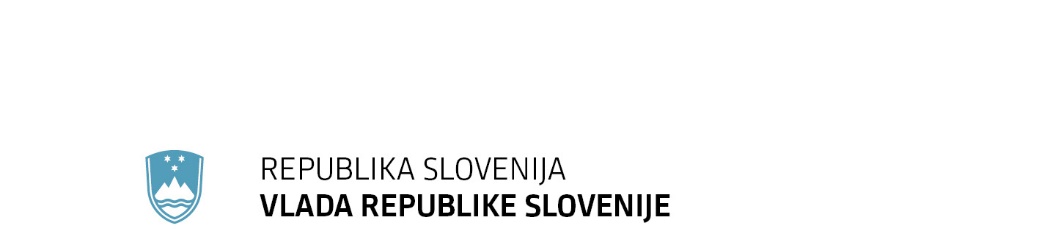 		F: +386 1 478 1607		E: gp.gs@gov.si		http://www.vlada.si/Številka: 	…………………..Datum: 	…………………….Na podlagi drugega odstavka 2. člena Zakona o Vladi Republike Slovenije (Uradni list RS, št. 24/05 – uradno prečiščeno besedilo, 109/08, 38/10 – ZUKN, 8/12, 21/13, 47/13 – ZDU-1G in 65/14) je Vlada Republike Slovenije na seji …., dne …………. sprejela naslednji s k l e p:Vlada Republike Slovenije je določila besedilo Predloga zakona o spremembah Zakona o dodatni koncesijski dajatvi od prejemkov, izplačanih za občasna in začasna dela študentov in dijakov (EVA št. 2013-3330-0114) in ga na podlagi prvega odstavka 114. in 142. člena Poslovnika Državnega zbora Republike Slovenije (Uradni list RS, št. 92/07 – uradno prečiščeno besedilo, 105/10 in 80/13) predloži Državnemu zboru Republike Slovenije v sprejetje po skrajšanem postopku.Mag. Lilijana KozlovičGENERALNA SEKRETARKAPrejmejo:Ministrstvo za izobraževanje, znanost in športSlužba Vlade RS za zakonodajoUrad Vlade RS za komuniciranjeGeneralni sekretariat Vlade RSPRILOGA 3: Predloga zakonaPREDLOG(EVA št. 2013-3330-0114)Priloga 1: Pregled črpanja kreditov po zakonu o poroštvu (Zakonu o poroštvu Republike Slovenije za obveznosti Univerze v Ljubljani, Univerze v Mariboru in Študentske organizacije Slovenije iz naslova kreditov, najetih za sofinanciranje razširitve in posodobitve prostorskih pogojev in tehnološke opremljenosti ter prenovo študentskih bivalnih zmogljivosti – uradno prečiščeno besedilo (Uradni list RS, št. 24/07) ter Zakonu o poroštvu Republike Slovenije za obveznosti Univerze na Primorskem iz naslova kreditov, najetih za sofinanciranje razširitve in posodobitve prostorskih pogojev (Uradni list RS, št. 29/06)) Priloga 2: Pregled zbranih in porabljenih sredstev dodatne koncesijske dajatve od 1. 1. 2010 daljeOpomba: Višina neporabljenih koncesijskih sredstev, ki so bila zbrana do 31. 12. 2009, znaša na dan 1. 1. 2017 1.410.869,49 EUR. Sredstva se lahko porabijo za financiranje izgradnje in prenove študentskih bivalnih zmogljivosti.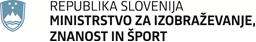 Masarykova cesta 161000 LjubljanaSlovenijae-naslov: gp.mizs@gov.si Masarykova cesta 161000 LjubljanaSlovenijae-naslov: gp.mizs@gov.si Masarykova cesta 161000 LjubljanaSlovenijae-naslov: gp.mizs@gov.si Masarykova cesta 161000 LjubljanaSlovenijae-naslov: gp.mizs@gov.si Masarykova cesta 161000 LjubljanaSlovenijae-naslov: gp.mizs@gov.si Masarykova cesta 161000 LjubljanaSlovenijae-naslov: gp.mizs@gov.si Masarykova cesta 161000 LjubljanaSlovenijae-naslov: gp.mizs@gov.si Številka: 0070-104/2013/35Številka: 0070-104/2013/35Številka: 0070-104/2013/35Številka: 0070-104/2013/35Številka: 0070-104/2013/35Številka: 0070-104/2013/35Številka: 0070-104/2013/35Ljubljana, 19.9.2017Ljubljana, 19.9.2017Ljubljana, 19.9.2017Ljubljana, 19.9.2017Ljubljana, 19.9.2017Ljubljana, 19.9.2017Ljubljana, 19.9.2017EVA št. 2013-3330-0114EVA št. 2013-3330-0114EVA št. 2013-3330-0114EVA št. 2013-3330-0114EVA št. 2013-3330-0114EVA št. 2013-3330-0114EVA št. 2013-3330-0114GENERALNI SEKRETARIAT VLADE REPUBLIKE SLOVENIJEGp.gs@gov.siGENERALNI SEKRETARIAT VLADE REPUBLIKE SLOVENIJEGp.gs@gov.siGENERALNI SEKRETARIAT VLADE REPUBLIKE SLOVENIJEGp.gs@gov.siGENERALNI SEKRETARIAT VLADE REPUBLIKE SLOVENIJEGp.gs@gov.siGENERALNI SEKRETARIAT VLADE REPUBLIKE SLOVENIJEGp.gs@gov.siGENERALNI SEKRETARIAT VLADE REPUBLIKE SLOVENIJEGp.gs@gov.siGENERALNI SEKRETARIAT VLADE REPUBLIKE SLOVENIJEGp.gs@gov.siZADEVA:	Zakon o spremembah Zakona o dodatni koncesijski dajatvi od prejemkov, izplačanih za občasna in začasna dela študentov in dijakov – predlog za obravnavo – NOVO GRADIVOZADEVA:	Zakon o spremembah Zakona o dodatni koncesijski dajatvi od prejemkov, izplačanih za občasna in začasna dela študentov in dijakov – predlog za obravnavo – NOVO GRADIVOZADEVA:	Zakon o spremembah Zakona o dodatni koncesijski dajatvi od prejemkov, izplačanih za občasna in začasna dela študentov in dijakov – predlog za obravnavo – NOVO GRADIVOZADEVA:	Zakon o spremembah Zakona o dodatni koncesijski dajatvi od prejemkov, izplačanih za občasna in začasna dela študentov in dijakov – predlog za obravnavo – NOVO GRADIVOZADEVA:	Zakon o spremembah Zakona o dodatni koncesijski dajatvi od prejemkov, izplačanih za občasna in začasna dela študentov in dijakov – predlog za obravnavo – NOVO GRADIVOZADEVA:	Zakon o spremembah Zakona o dodatni koncesijski dajatvi od prejemkov, izplačanih za občasna in začasna dela študentov in dijakov – predlog za obravnavo – NOVO GRADIVOZADEVA:	Zakon o spremembah Zakona o dodatni koncesijski dajatvi od prejemkov, izplačanih za občasna in začasna dela študentov in dijakov – predlog za obravnavo – NOVO GRADIVOZADEVA:	Zakon o spremembah Zakona o dodatni koncesijski dajatvi od prejemkov, izplačanih za občasna in začasna dela študentov in dijakov – predlog za obravnavo – NOVO GRADIVOZADEVA:	Zakon o spremembah Zakona o dodatni koncesijski dajatvi od prejemkov, izplačanih za občasna in začasna dela študentov in dijakov – predlog za obravnavo – NOVO GRADIVOZADEVA:	Zakon o spremembah Zakona o dodatni koncesijski dajatvi od prejemkov, izplačanih za občasna in začasna dela študentov in dijakov – predlog za obravnavo – NOVO GRADIVOZADEVA:	Zakon o spremembah Zakona o dodatni koncesijski dajatvi od prejemkov, izplačanih za občasna in začasna dela študentov in dijakov – predlog za obravnavo – NOVO GRADIVOZADEVA:	Zakon o spremembah Zakona o dodatni koncesijski dajatvi od prejemkov, izplačanih za občasna in začasna dela študentov in dijakov – predlog za obravnavo – NOVO GRADIVO1. Predlog sklepov vlade:1. Predlog sklepov vlade:1. Predlog sklepov vlade:1. Predlog sklepov vlade:1. Predlog sklepov vlade:1. Predlog sklepov vlade:1. Predlog sklepov vlade:1. Predlog sklepov vlade:1. Predlog sklepov vlade:1. Predlog sklepov vlade:1. Predlog sklepov vlade:1. Predlog sklepov vlade:Na podlagi drugega odstavka 2. člena Zakona o Vladi Republike Slovenije (Uradni list RS, št. 24/05 – uradno prečiščeno besedilo, 109/08, 38/10 – ZUKN, 8/12, 21/13, 47/13 – ZDU-1G in 65/14) je Vlada Republike Slovenije na seji …., dne …………. sprejela naslednji s k l e p:Vlada Republike Slovenije je določila besedilo Predlog zakona o spremembah Zakona o dodatni koncesijski dajatvi od prejemkov, izplačanih za občasna in začasna dela študentov in dijakov (EVA št. 2013-3330-0114) in ga na podlagi prvega odstavka 114. in 142. člena Poslovnika Državnega zbora Republike Slovenije (Uradni list RS, št. 92/07 – uradno prečiščeno besedilo, 105/10 in 80/13) predloži Državnemu zboru Republike Slovenije v sprejetje po skrajšanem postopku.Mag. Lilijana KozlovičGENERALNA SEKRETARKAPrejmejo:Ministrstvo za izobraževanje, znanost in športSlužba Vlade RS za zakonodajoUrad Vlade RS za komuniciranjeGeneralni sekretariat Vlade RSPredlog sklepa Vlade RS (priloga 1)Na podlagi drugega odstavka 2. člena Zakona o Vladi Republike Slovenije (Uradni list RS, št. 24/05 – uradno prečiščeno besedilo, 109/08, 38/10 – ZUKN, 8/12, 21/13, 47/13 – ZDU-1G in 65/14) je Vlada Republike Slovenije na seji …., dne …………. sprejela naslednji s k l e p:Vlada Republike Slovenije je določila besedilo Predlog zakona o spremembah Zakona o dodatni koncesijski dajatvi od prejemkov, izplačanih za občasna in začasna dela študentov in dijakov (EVA št. 2013-3330-0114) in ga na podlagi prvega odstavka 114. in 142. člena Poslovnika Državnega zbora Republike Slovenije (Uradni list RS, št. 92/07 – uradno prečiščeno besedilo, 105/10 in 80/13) predloži Državnemu zboru Republike Slovenije v sprejetje po skrajšanem postopku.Mag. Lilijana KozlovičGENERALNA SEKRETARKAPrejmejo:Ministrstvo za izobraževanje, znanost in športSlužba Vlade RS za zakonodajoUrad Vlade RS za komuniciranjeGeneralni sekretariat Vlade RSPredlog sklepa Vlade RS (priloga 1)Na podlagi drugega odstavka 2. člena Zakona o Vladi Republike Slovenije (Uradni list RS, št. 24/05 – uradno prečiščeno besedilo, 109/08, 38/10 – ZUKN, 8/12, 21/13, 47/13 – ZDU-1G in 65/14) je Vlada Republike Slovenije na seji …., dne …………. sprejela naslednji s k l e p:Vlada Republike Slovenije je določila besedilo Predlog zakona o spremembah Zakona o dodatni koncesijski dajatvi od prejemkov, izplačanih za občasna in začasna dela študentov in dijakov (EVA št. 2013-3330-0114) in ga na podlagi prvega odstavka 114. in 142. člena Poslovnika Državnega zbora Republike Slovenije (Uradni list RS, št. 92/07 – uradno prečiščeno besedilo, 105/10 in 80/13) predloži Državnemu zboru Republike Slovenije v sprejetje po skrajšanem postopku.Mag. Lilijana KozlovičGENERALNA SEKRETARKAPrejmejo:Ministrstvo za izobraževanje, znanost in športSlužba Vlade RS za zakonodajoUrad Vlade RS za komuniciranjeGeneralni sekretariat Vlade RSPredlog sklepa Vlade RS (priloga 1)Na podlagi drugega odstavka 2. člena Zakona o Vladi Republike Slovenije (Uradni list RS, št. 24/05 – uradno prečiščeno besedilo, 109/08, 38/10 – ZUKN, 8/12, 21/13, 47/13 – ZDU-1G in 65/14) je Vlada Republike Slovenije na seji …., dne …………. sprejela naslednji s k l e p:Vlada Republike Slovenije je določila besedilo Predlog zakona o spremembah Zakona o dodatni koncesijski dajatvi od prejemkov, izplačanih za občasna in začasna dela študentov in dijakov (EVA št. 2013-3330-0114) in ga na podlagi prvega odstavka 114. in 142. člena Poslovnika Državnega zbora Republike Slovenije (Uradni list RS, št. 92/07 – uradno prečiščeno besedilo, 105/10 in 80/13) predloži Državnemu zboru Republike Slovenije v sprejetje po skrajšanem postopku.Mag. Lilijana KozlovičGENERALNA SEKRETARKAPrejmejo:Ministrstvo za izobraževanje, znanost in športSlužba Vlade RS za zakonodajoUrad Vlade RS za komuniciranjeGeneralni sekretariat Vlade RSPredlog sklepa Vlade RS (priloga 1)Na podlagi drugega odstavka 2. člena Zakona o Vladi Republike Slovenije (Uradni list RS, št. 24/05 – uradno prečiščeno besedilo, 109/08, 38/10 – ZUKN, 8/12, 21/13, 47/13 – ZDU-1G in 65/14) je Vlada Republike Slovenije na seji …., dne …………. sprejela naslednji s k l e p:Vlada Republike Slovenije je določila besedilo Predlog zakona o spremembah Zakona o dodatni koncesijski dajatvi od prejemkov, izplačanih za občasna in začasna dela študentov in dijakov (EVA št. 2013-3330-0114) in ga na podlagi prvega odstavka 114. in 142. člena Poslovnika Državnega zbora Republike Slovenije (Uradni list RS, št. 92/07 – uradno prečiščeno besedilo, 105/10 in 80/13) predloži Državnemu zboru Republike Slovenije v sprejetje po skrajšanem postopku.Mag. Lilijana KozlovičGENERALNA SEKRETARKAPrejmejo:Ministrstvo za izobraževanje, znanost in športSlužba Vlade RS za zakonodajoUrad Vlade RS za komuniciranjeGeneralni sekretariat Vlade RSPredlog sklepa Vlade RS (priloga 1)Na podlagi drugega odstavka 2. člena Zakona o Vladi Republike Slovenije (Uradni list RS, št. 24/05 – uradno prečiščeno besedilo, 109/08, 38/10 – ZUKN, 8/12, 21/13, 47/13 – ZDU-1G in 65/14) je Vlada Republike Slovenije na seji …., dne …………. sprejela naslednji s k l e p:Vlada Republike Slovenije je določila besedilo Predlog zakona o spremembah Zakona o dodatni koncesijski dajatvi od prejemkov, izplačanih za občasna in začasna dela študentov in dijakov (EVA št. 2013-3330-0114) in ga na podlagi prvega odstavka 114. in 142. člena Poslovnika Državnega zbora Republike Slovenije (Uradni list RS, št. 92/07 – uradno prečiščeno besedilo, 105/10 in 80/13) predloži Državnemu zboru Republike Slovenije v sprejetje po skrajšanem postopku.Mag. Lilijana KozlovičGENERALNA SEKRETARKAPrejmejo:Ministrstvo za izobraževanje, znanost in športSlužba Vlade RS za zakonodajoUrad Vlade RS za komuniciranjeGeneralni sekretariat Vlade RSPredlog sklepa Vlade RS (priloga 1)Na podlagi drugega odstavka 2. člena Zakona o Vladi Republike Slovenije (Uradni list RS, št. 24/05 – uradno prečiščeno besedilo, 109/08, 38/10 – ZUKN, 8/12, 21/13, 47/13 – ZDU-1G in 65/14) je Vlada Republike Slovenije na seji …., dne …………. sprejela naslednji s k l e p:Vlada Republike Slovenije je določila besedilo Predlog zakona o spremembah Zakona o dodatni koncesijski dajatvi od prejemkov, izplačanih za občasna in začasna dela študentov in dijakov (EVA št. 2013-3330-0114) in ga na podlagi prvega odstavka 114. in 142. člena Poslovnika Državnega zbora Republike Slovenije (Uradni list RS, št. 92/07 – uradno prečiščeno besedilo, 105/10 in 80/13) predloži Državnemu zboru Republike Slovenije v sprejetje po skrajšanem postopku.Mag. Lilijana KozlovičGENERALNA SEKRETARKAPrejmejo:Ministrstvo za izobraževanje, znanost in športSlužba Vlade RS za zakonodajoUrad Vlade RS za komuniciranjeGeneralni sekretariat Vlade RSPredlog sklepa Vlade RS (priloga 1)Na podlagi drugega odstavka 2. člena Zakona o Vladi Republike Slovenije (Uradni list RS, št. 24/05 – uradno prečiščeno besedilo, 109/08, 38/10 – ZUKN, 8/12, 21/13, 47/13 – ZDU-1G in 65/14) je Vlada Republike Slovenije na seji …., dne …………. sprejela naslednji s k l e p:Vlada Republike Slovenije je določila besedilo Predlog zakona o spremembah Zakona o dodatni koncesijski dajatvi od prejemkov, izplačanih za občasna in začasna dela študentov in dijakov (EVA št. 2013-3330-0114) in ga na podlagi prvega odstavka 114. in 142. člena Poslovnika Državnega zbora Republike Slovenije (Uradni list RS, št. 92/07 – uradno prečiščeno besedilo, 105/10 in 80/13) predloži Državnemu zboru Republike Slovenije v sprejetje po skrajšanem postopku.Mag. Lilijana KozlovičGENERALNA SEKRETARKAPrejmejo:Ministrstvo za izobraževanje, znanost in športSlužba Vlade RS za zakonodajoUrad Vlade RS za komuniciranjeGeneralni sekretariat Vlade RSPredlog sklepa Vlade RS (priloga 1)Na podlagi drugega odstavka 2. člena Zakona o Vladi Republike Slovenije (Uradni list RS, št. 24/05 – uradno prečiščeno besedilo, 109/08, 38/10 – ZUKN, 8/12, 21/13, 47/13 – ZDU-1G in 65/14) je Vlada Republike Slovenije na seji …., dne …………. sprejela naslednji s k l e p:Vlada Republike Slovenije je določila besedilo Predlog zakona o spremembah Zakona o dodatni koncesijski dajatvi od prejemkov, izplačanih za občasna in začasna dela študentov in dijakov (EVA št. 2013-3330-0114) in ga na podlagi prvega odstavka 114. in 142. člena Poslovnika Državnega zbora Republike Slovenije (Uradni list RS, št. 92/07 – uradno prečiščeno besedilo, 105/10 in 80/13) predloži Državnemu zboru Republike Slovenije v sprejetje po skrajšanem postopku.Mag. Lilijana KozlovičGENERALNA SEKRETARKAPrejmejo:Ministrstvo za izobraževanje, znanost in športSlužba Vlade RS za zakonodajoUrad Vlade RS za komuniciranjeGeneralni sekretariat Vlade RSPredlog sklepa Vlade RS (priloga 1)Na podlagi drugega odstavka 2. člena Zakona o Vladi Republike Slovenije (Uradni list RS, št. 24/05 – uradno prečiščeno besedilo, 109/08, 38/10 – ZUKN, 8/12, 21/13, 47/13 – ZDU-1G in 65/14) je Vlada Republike Slovenije na seji …., dne …………. sprejela naslednji s k l e p:Vlada Republike Slovenije je določila besedilo Predlog zakona o spremembah Zakona o dodatni koncesijski dajatvi od prejemkov, izplačanih za občasna in začasna dela študentov in dijakov (EVA št. 2013-3330-0114) in ga na podlagi prvega odstavka 114. in 142. člena Poslovnika Državnega zbora Republike Slovenije (Uradni list RS, št. 92/07 – uradno prečiščeno besedilo, 105/10 in 80/13) predloži Državnemu zboru Republike Slovenije v sprejetje po skrajšanem postopku.Mag. Lilijana KozlovičGENERALNA SEKRETARKAPrejmejo:Ministrstvo za izobraževanje, znanost in športSlužba Vlade RS za zakonodajoUrad Vlade RS za komuniciranjeGeneralni sekretariat Vlade RSPredlog sklepa Vlade RS (priloga 1)Na podlagi drugega odstavka 2. člena Zakona o Vladi Republike Slovenije (Uradni list RS, št. 24/05 – uradno prečiščeno besedilo, 109/08, 38/10 – ZUKN, 8/12, 21/13, 47/13 – ZDU-1G in 65/14) je Vlada Republike Slovenije na seji …., dne …………. sprejela naslednji s k l e p:Vlada Republike Slovenije je določila besedilo Predlog zakona o spremembah Zakona o dodatni koncesijski dajatvi od prejemkov, izplačanih za občasna in začasna dela študentov in dijakov (EVA št. 2013-3330-0114) in ga na podlagi prvega odstavka 114. in 142. člena Poslovnika Državnega zbora Republike Slovenije (Uradni list RS, št. 92/07 – uradno prečiščeno besedilo, 105/10 in 80/13) predloži Državnemu zboru Republike Slovenije v sprejetje po skrajšanem postopku.Mag. Lilijana KozlovičGENERALNA SEKRETARKAPrejmejo:Ministrstvo za izobraževanje, znanost in športSlužba Vlade RS za zakonodajoUrad Vlade RS za komuniciranjeGeneralni sekretariat Vlade RSPredlog sklepa Vlade RS (priloga 1)Na podlagi drugega odstavka 2. člena Zakona o Vladi Republike Slovenije (Uradni list RS, št. 24/05 – uradno prečiščeno besedilo, 109/08, 38/10 – ZUKN, 8/12, 21/13, 47/13 – ZDU-1G in 65/14) je Vlada Republike Slovenije na seji …., dne …………. sprejela naslednji s k l e p:Vlada Republike Slovenije je določila besedilo Predlog zakona o spremembah Zakona o dodatni koncesijski dajatvi od prejemkov, izplačanih za občasna in začasna dela študentov in dijakov (EVA št. 2013-3330-0114) in ga na podlagi prvega odstavka 114. in 142. člena Poslovnika Državnega zbora Republike Slovenije (Uradni list RS, št. 92/07 – uradno prečiščeno besedilo, 105/10 in 80/13) predloži Državnemu zboru Republike Slovenije v sprejetje po skrajšanem postopku.Mag. Lilijana KozlovičGENERALNA SEKRETARKAPrejmejo:Ministrstvo za izobraževanje, znanost in športSlužba Vlade RS za zakonodajoUrad Vlade RS za komuniciranjeGeneralni sekretariat Vlade RSPredlog sklepa Vlade RS (priloga 1)2. Predlog za obravnavo predloga zakona po nujnem ali skrajšanem postopku v državnem zboru z obrazložitvijo razlogov:2. Predlog za obravnavo predloga zakona po nujnem ali skrajšanem postopku v državnem zboru z obrazložitvijo razlogov:2. Predlog za obravnavo predloga zakona po nujnem ali skrajšanem postopku v državnem zboru z obrazložitvijo razlogov:2. Predlog za obravnavo predloga zakona po nujnem ali skrajšanem postopku v državnem zboru z obrazložitvijo razlogov:2. Predlog za obravnavo predloga zakona po nujnem ali skrajšanem postopku v državnem zboru z obrazložitvijo razlogov:2. Predlog za obravnavo predloga zakona po nujnem ali skrajšanem postopku v državnem zboru z obrazložitvijo razlogov:2. Predlog za obravnavo predloga zakona po nujnem ali skrajšanem postopku v državnem zboru z obrazložitvijo razlogov:2. Predlog za obravnavo predloga zakona po nujnem ali skrajšanem postopku v državnem zboru z obrazložitvijo razlogov:2. Predlog za obravnavo predloga zakona po nujnem ali skrajšanem postopku v državnem zboru z obrazložitvijo razlogov:2. Predlog za obravnavo predloga zakona po nujnem ali skrajšanem postopku v državnem zboru z obrazložitvijo razlogov:2. Predlog za obravnavo predloga zakona po nujnem ali skrajšanem postopku v državnem zboru z obrazložitvijo razlogov:2. Predlog za obravnavo predloga zakona po nujnem ali skrajšanem postopku v državnem zboru z obrazložitvijo razlogov:Predlog se obravnava po skrajšanem postopku v skladu s prvim odstavkom 142. člena Poslovnika Državnega zbora Republike Slovenije (Uradni list RS, št. 92/07 – uradno prečiščeno besedilo, 105/10 in 80/13). Predlagatelj spreminja dva člena veljavnega predpisa.Predlog se obravnava po skrajšanem postopku v skladu s prvim odstavkom 142. člena Poslovnika Državnega zbora Republike Slovenije (Uradni list RS, št. 92/07 – uradno prečiščeno besedilo, 105/10 in 80/13). Predlagatelj spreminja dva člena veljavnega predpisa.Predlog se obravnava po skrajšanem postopku v skladu s prvim odstavkom 142. člena Poslovnika Državnega zbora Republike Slovenije (Uradni list RS, št. 92/07 – uradno prečiščeno besedilo, 105/10 in 80/13). Predlagatelj spreminja dva člena veljavnega predpisa.Predlog se obravnava po skrajšanem postopku v skladu s prvim odstavkom 142. člena Poslovnika Državnega zbora Republike Slovenije (Uradni list RS, št. 92/07 – uradno prečiščeno besedilo, 105/10 in 80/13). Predlagatelj spreminja dva člena veljavnega predpisa.Predlog se obravnava po skrajšanem postopku v skladu s prvim odstavkom 142. člena Poslovnika Državnega zbora Republike Slovenije (Uradni list RS, št. 92/07 – uradno prečiščeno besedilo, 105/10 in 80/13). Predlagatelj spreminja dva člena veljavnega predpisa.Predlog se obravnava po skrajšanem postopku v skladu s prvim odstavkom 142. člena Poslovnika Državnega zbora Republike Slovenije (Uradni list RS, št. 92/07 – uradno prečiščeno besedilo, 105/10 in 80/13). Predlagatelj spreminja dva člena veljavnega predpisa.Predlog se obravnava po skrajšanem postopku v skladu s prvim odstavkom 142. člena Poslovnika Državnega zbora Republike Slovenije (Uradni list RS, št. 92/07 – uradno prečiščeno besedilo, 105/10 in 80/13). Predlagatelj spreminja dva člena veljavnega predpisa.Predlog se obravnava po skrajšanem postopku v skladu s prvim odstavkom 142. člena Poslovnika Državnega zbora Republike Slovenije (Uradni list RS, št. 92/07 – uradno prečiščeno besedilo, 105/10 in 80/13). Predlagatelj spreminja dva člena veljavnega predpisa.Predlog se obravnava po skrajšanem postopku v skladu s prvim odstavkom 142. člena Poslovnika Državnega zbora Republike Slovenije (Uradni list RS, št. 92/07 – uradno prečiščeno besedilo, 105/10 in 80/13). Predlagatelj spreminja dva člena veljavnega predpisa.Predlog se obravnava po skrajšanem postopku v skladu s prvim odstavkom 142. člena Poslovnika Državnega zbora Republike Slovenije (Uradni list RS, št. 92/07 – uradno prečiščeno besedilo, 105/10 in 80/13). Predlagatelj spreminja dva člena veljavnega predpisa.Predlog se obravnava po skrajšanem postopku v skladu s prvim odstavkom 142. člena Poslovnika Državnega zbora Republike Slovenije (Uradni list RS, št. 92/07 – uradno prečiščeno besedilo, 105/10 in 80/13). Predlagatelj spreminja dva člena veljavnega predpisa.Predlog se obravnava po skrajšanem postopku v skladu s prvim odstavkom 142. člena Poslovnika Državnega zbora Republike Slovenije (Uradni list RS, št. 92/07 – uradno prečiščeno besedilo, 105/10 in 80/13). Predlagatelj spreminja dva člena veljavnega predpisa.3.a Osebe, odgovorne za strokovno pripravo in usklajenost gradiva:3.a Osebe, odgovorne za strokovno pripravo in usklajenost gradiva:3.a Osebe, odgovorne za strokovno pripravo in usklajenost gradiva:3.a Osebe, odgovorne za strokovno pripravo in usklajenost gradiva:3.a Osebe, odgovorne za strokovno pripravo in usklajenost gradiva:3.a Osebe, odgovorne za strokovno pripravo in usklajenost gradiva:3.a Osebe, odgovorne za strokovno pripravo in usklajenost gradiva:3.a Osebe, odgovorne za strokovno pripravo in usklajenost gradiva:3.a Osebe, odgovorne za strokovno pripravo in usklajenost gradiva:3.a Osebe, odgovorne za strokovno pripravo in usklajenost gradiva:3.a Osebe, odgovorne za strokovno pripravo in usklajenost gradiva:3.a Osebe, odgovorne za strokovno pripravo in usklajenost gradiva:dr. Maja Makovec Brenčič, ministrica,Iztok Žigon, generalni direktor Direktorata za investicije,dr. Stojan Sorčan, generalni direktor Direktorata za visoko šolstvo Mateja Tilia, vodja Sektorja za investicije v visokošolsko in znanstveno infrastrukturodr. Maja Makovec Brenčič, ministrica,Iztok Žigon, generalni direktor Direktorata za investicije,dr. Stojan Sorčan, generalni direktor Direktorata za visoko šolstvo Mateja Tilia, vodja Sektorja za investicije v visokošolsko in znanstveno infrastrukturodr. Maja Makovec Brenčič, ministrica,Iztok Žigon, generalni direktor Direktorata za investicije,dr. Stojan Sorčan, generalni direktor Direktorata za visoko šolstvo Mateja Tilia, vodja Sektorja za investicije v visokošolsko in znanstveno infrastrukturodr. Maja Makovec Brenčič, ministrica,Iztok Žigon, generalni direktor Direktorata za investicije,dr. Stojan Sorčan, generalni direktor Direktorata za visoko šolstvo Mateja Tilia, vodja Sektorja za investicije v visokošolsko in znanstveno infrastrukturodr. Maja Makovec Brenčič, ministrica,Iztok Žigon, generalni direktor Direktorata za investicije,dr. Stojan Sorčan, generalni direktor Direktorata za visoko šolstvo Mateja Tilia, vodja Sektorja za investicije v visokošolsko in znanstveno infrastrukturodr. Maja Makovec Brenčič, ministrica,Iztok Žigon, generalni direktor Direktorata za investicije,dr. Stojan Sorčan, generalni direktor Direktorata za visoko šolstvo Mateja Tilia, vodja Sektorja za investicije v visokošolsko in znanstveno infrastrukturodr. Maja Makovec Brenčič, ministrica,Iztok Žigon, generalni direktor Direktorata za investicije,dr. Stojan Sorčan, generalni direktor Direktorata za visoko šolstvo Mateja Tilia, vodja Sektorja za investicije v visokošolsko in znanstveno infrastrukturodr. Maja Makovec Brenčič, ministrica,Iztok Žigon, generalni direktor Direktorata za investicije,dr. Stojan Sorčan, generalni direktor Direktorata za visoko šolstvo Mateja Tilia, vodja Sektorja za investicije v visokošolsko in znanstveno infrastrukturodr. Maja Makovec Brenčič, ministrica,Iztok Žigon, generalni direktor Direktorata za investicije,dr. Stojan Sorčan, generalni direktor Direktorata za visoko šolstvo Mateja Tilia, vodja Sektorja za investicije v visokošolsko in znanstveno infrastrukturodr. Maja Makovec Brenčič, ministrica,Iztok Žigon, generalni direktor Direktorata za investicije,dr. Stojan Sorčan, generalni direktor Direktorata za visoko šolstvo Mateja Tilia, vodja Sektorja za investicije v visokošolsko in znanstveno infrastrukturodr. Maja Makovec Brenčič, ministrica,Iztok Žigon, generalni direktor Direktorata za investicije,dr. Stojan Sorčan, generalni direktor Direktorata za visoko šolstvo Mateja Tilia, vodja Sektorja za investicije v visokošolsko in znanstveno infrastrukturodr. Maja Makovec Brenčič, ministrica,Iztok Žigon, generalni direktor Direktorata za investicije,dr. Stojan Sorčan, generalni direktor Direktorata za visoko šolstvo Mateja Tilia, vodja Sektorja za investicije v visokošolsko in znanstveno infrastrukturo3.b Zunanji strokovnjaki, ki so sodelovali pri pripravi dela ali celotnega gradiva:3.b Zunanji strokovnjaki, ki so sodelovali pri pripravi dela ali celotnega gradiva:3.b Zunanji strokovnjaki, ki so sodelovali pri pripravi dela ali celotnega gradiva:3.b Zunanji strokovnjaki, ki so sodelovali pri pripravi dela ali celotnega gradiva:3.b Zunanji strokovnjaki, ki so sodelovali pri pripravi dela ali celotnega gradiva:3.b Zunanji strokovnjaki, ki so sodelovali pri pripravi dela ali celotnega gradiva:3.b Zunanji strokovnjaki, ki so sodelovali pri pripravi dela ali celotnega gradiva:3.b Zunanji strokovnjaki, ki so sodelovali pri pripravi dela ali celotnega gradiva:3.b Zunanji strokovnjaki, ki so sodelovali pri pripravi dela ali celotnega gradiva:3.b Zunanji strokovnjaki, ki so sodelovali pri pripravi dela ali celotnega gradiva:3.b Zunanji strokovnjaki, ki so sodelovali pri pripravi dela ali celotnega gradiva:3.b Zunanji strokovnjaki, ki so sodelovali pri pripravi dela ali celotnega gradiva:////////////4. Predstavniki vlade, ki bodo sodelovali pri delu državnega zbora:4. Predstavniki vlade, ki bodo sodelovali pri delu državnega zbora:4. Predstavniki vlade, ki bodo sodelovali pri delu državnega zbora:4. Predstavniki vlade, ki bodo sodelovali pri delu državnega zbora:4. Predstavniki vlade, ki bodo sodelovali pri delu državnega zbora:4. Predstavniki vlade, ki bodo sodelovali pri delu državnega zbora:4. Predstavniki vlade, ki bodo sodelovali pri delu državnega zbora:4. Predstavniki vlade, ki bodo sodelovali pri delu državnega zbora:4. Predstavniki vlade, ki bodo sodelovali pri delu državnega zbora:4. Predstavniki vlade, ki bodo sodelovali pri delu državnega zbora:4. Predstavniki vlade, ki bodo sodelovali pri delu državnega zbora:4. Predstavniki vlade, ki bodo sodelovali pri delu državnega zbora:dr. Maja Makovec Brenčič, ministrica,dr. Tomaž Boh, državni sekretar,Iztok Žigon, generalni direktor Direktorata za investicije,dr. Stojan Sorčan, generalni direktor Direktorata za visoko šolstvo.dr. Maja Makovec Brenčič, ministrica,dr. Tomaž Boh, državni sekretar,Iztok Žigon, generalni direktor Direktorata za investicije,dr. Stojan Sorčan, generalni direktor Direktorata za visoko šolstvo.dr. Maja Makovec Brenčič, ministrica,dr. Tomaž Boh, državni sekretar,Iztok Žigon, generalni direktor Direktorata za investicije,dr. Stojan Sorčan, generalni direktor Direktorata za visoko šolstvo.dr. Maja Makovec Brenčič, ministrica,dr. Tomaž Boh, državni sekretar,Iztok Žigon, generalni direktor Direktorata za investicije,dr. Stojan Sorčan, generalni direktor Direktorata za visoko šolstvo.dr. Maja Makovec Brenčič, ministrica,dr. Tomaž Boh, državni sekretar,Iztok Žigon, generalni direktor Direktorata za investicije,dr. Stojan Sorčan, generalni direktor Direktorata za visoko šolstvo.dr. Maja Makovec Brenčič, ministrica,dr. Tomaž Boh, državni sekretar,Iztok Žigon, generalni direktor Direktorata za investicije,dr. Stojan Sorčan, generalni direktor Direktorata za visoko šolstvo.dr. Maja Makovec Brenčič, ministrica,dr. Tomaž Boh, državni sekretar,Iztok Žigon, generalni direktor Direktorata za investicije,dr. Stojan Sorčan, generalni direktor Direktorata za visoko šolstvo.dr. Maja Makovec Brenčič, ministrica,dr. Tomaž Boh, državni sekretar,Iztok Žigon, generalni direktor Direktorata za investicije,dr. Stojan Sorčan, generalni direktor Direktorata za visoko šolstvo.dr. Maja Makovec Brenčič, ministrica,dr. Tomaž Boh, državni sekretar,Iztok Žigon, generalni direktor Direktorata za investicije,dr. Stojan Sorčan, generalni direktor Direktorata za visoko šolstvo.dr. Maja Makovec Brenčič, ministrica,dr. Tomaž Boh, državni sekretar,Iztok Žigon, generalni direktor Direktorata za investicije,dr. Stojan Sorčan, generalni direktor Direktorata za visoko šolstvo.dr. Maja Makovec Brenčič, ministrica,dr. Tomaž Boh, državni sekretar,Iztok Žigon, generalni direktor Direktorata za investicije,dr. Stojan Sorčan, generalni direktor Direktorata za visoko šolstvo.dr. Maja Makovec Brenčič, ministrica,dr. Tomaž Boh, državni sekretar,Iztok Žigon, generalni direktor Direktorata za investicije,dr. Stojan Sorčan, generalni direktor Direktorata za visoko šolstvo.5. Kratek povzetek gradiva:5. Kratek povzetek gradiva:5. Kratek povzetek gradiva:5. Kratek povzetek gradiva:5. Kratek povzetek gradiva:5. Kratek povzetek gradiva:5. Kratek povzetek gradiva:5. Kratek povzetek gradiva:5. Kratek povzetek gradiva:5. Kratek povzetek gradiva:5. Kratek povzetek gradiva:5. Kratek povzetek gradiva:Pri zagotavljanju finančnih sredstev za investicije je bilo ugotovljeno, da bi bilo smiselno razširiti namen porabe koncesijskih sredstev po Zakonu o dodatni koncesijski dajatvi od prejemkov, izplačanih za občasna in začasna dela študentov in dijakov (Uradni list RS, št. 24/07 – uradno prečiščeno besedilo), saj je v posameznih primerih bolj kot najem kredita, ki predstavlja dražji vir financiranja, s koncesijskimi sredstvi primerneje neposredno (so)financirati investicijo. Glede na zmanjševanje integralnih sredstev za investicije, kakor tudi kohezijskih sredstev za ta namen v tekočem programskem obdobju 2014-20 pa je z vidika gospodarnosti smiselno razširiti tudi namen porabe (tudi za dijaške domove, vzdrževanje, nakup, rekonstrukcije objektov itd.), da se lahko sredstva z neposrednim (so)financiranjem glede na potrebe usmerjajo v investicije, ki so najbolj potrebne. V skladu z navedenim so v nadaljevanju gradiva predstavljene spremembe zakona. S spremembami zakona se poleg že navedenega spreminja še naslednje:trajanja proračunskega sklada, zaradi spremembe namembnosti sredstev;pri navedbi študentskih in dijaških bivalnih zmogljivosti se posebej dodaja pogoj lastništva Republike Slovenije ali lastništvo javnih visokošolskih zavodov in ne zgolj določilo, da se sredstva zbirajo za študentske in dijaške bivalne zmogljivosti v Republiki Sloveniji;zaradi poenostavitve postopkov se črta navedba, iz katere izhaja, da vlada za namene tega zakona sprejme program investicij, saj že iz Zakona o javnih financah (Uradni list RS, št. 11/11 – uradno prečiščeno besedilo, 14/13 – popr., 101/13, 55/15 – ZFisP in 96/15 - ZIPRS1617)) izhaja, da se v načrtu razvojnih programov prikažejo načrtovani izdatki proračuna za investicije in državne pomoči v prihodnjih štirih letih. V skladu z 31. členom Zakona o izvrševanju proračunov Republike Slovenije za leti 2017 in 2018 (Uradni list RS, št. 101/13, 9/14 – ZRTVS-1A, 25/14 – ZSDH-1, 38/14, 84/14, 95/14 – ZUJF-C, 95/14, 14/15, 46/15, 55/15, 96/15, 46/16 in 60/16) pa izhaja, da vlada odloča o uvrstitvi projektov ali ukrepov v veljavni NRP.Pri zagotavljanju finančnih sredstev za investicije je bilo ugotovljeno, da bi bilo smiselno razširiti namen porabe koncesijskih sredstev po Zakonu o dodatni koncesijski dajatvi od prejemkov, izplačanih za občasna in začasna dela študentov in dijakov (Uradni list RS, št. 24/07 – uradno prečiščeno besedilo), saj je v posameznih primerih bolj kot najem kredita, ki predstavlja dražji vir financiranja, s koncesijskimi sredstvi primerneje neposredno (so)financirati investicijo. Glede na zmanjševanje integralnih sredstev za investicije, kakor tudi kohezijskih sredstev za ta namen v tekočem programskem obdobju 2014-20 pa je z vidika gospodarnosti smiselno razširiti tudi namen porabe (tudi za dijaške domove, vzdrževanje, nakup, rekonstrukcije objektov itd.), da se lahko sredstva z neposrednim (so)financiranjem glede na potrebe usmerjajo v investicije, ki so najbolj potrebne. V skladu z navedenim so v nadaljevanju gradiva predstavljene spremembe zakona. S spremembami zakona se poleg že navedenega spreminja še naslednje:trajanja proračunskega sklada, zaradi spremembe namembnosti sredstev;pri navedbi študentskih in dijaških bivalnih zmogljivosti se posebej dodaja pogoj lastništva Republike Slovenije ali lastništvo javnih visokošolskih zavodov in ne zgolj določilo, da se sredstva zbirajo za študentske in dijaške bivalne zmogljivosti v Republiki Sloveniji;zaradi poenostavitve postopkov se črta navedba, iz katere izhaja, da vlada za namene tega zakona sprejme program investicij, saj že iz Zakona o javnih financah (Uradni list RS, št. 11/11 – uradno prečiščeno besedilo, 14/13 – popr., 101/13, 55/15 – ZFisP in 96/15 - ZIPRS1617)) izhaja, da se v načrtu razvojnih programov prikažejo načrtovani izdatki proračuna za investicije in državne pomoči v prihodnjih štirih letih. V skladu z 31. členom Zakona o izvrševanju proračunov Republike Slovenije za leti 2017 in 2018 (Uradni list RS, št. 101/13, 9/14 – ZRTVS-1A, 25/14 – ZSDH-1, 38/14, 84/14, 95/14 – ZUJF-C, 95/14, 14/15, 46/15, 55/15, 96/15, 46/16 in 60/16) pa izhaja, da vlada odloča o uvrstitvi projektov ali ukrepov v veljavni NRP.Pri zagotavljanju finančnih sredstev za investicije je bilo ugotovljeno, da bi bilo smiselno razširiti namen porabe koncesijskih sredstev po Zakonu o dodatni koncesijski dajatvi od prejemkov, izplačanih za občasna in začasna dela študentov in dijakov (Uradni list RS, št. 24/07 – uradno prečiščeno besedilo), saj je v posameznih primerih bolj kot najem kredita, ki predstavlja dražji vir financiranja, s koncesijskimi sredstvi primerneje neposredno (so)financirati investicijo. Glede na zmanjševanje integralnih sredstev za investicije, kakor tudi kohezijskih sredstev za ta namen v tekočem programskem obdobju 2014-20 pa je z vidika gospodarnosti smiselno razširiti tudi namen porabe (tudi za dijaške domove, vzdrževanje, nakup, rekonstrukcije objektov itd.), da se lahko sredstva z neposrednim (so)financiranjem glede na potrebe usmerjajo v investicije, ki so najbolj potrebne. V skladu z navedenim so v nadaljevanju gradiva predstavljene spremembe zakona. S spremembami zakona se poleg že navedenega spreminja še naslednje:trajanja proračunskega sklada, zaradi spremembe namembnosti sredstev;pri navedbi študentskih in dijaških bivalnih zmogljivosti se posebej dodaja pogoj lastništva Republike Slovenije ali lastništvo javnih visokošolskih zavodov in ne zgolj določilo, da se sredstva zbirajo za študentske in dijaške bivalne zmogljivosti v Republiki Sloveniji;zaradi poenostavitve postopkov se črta navedba, iz katere izhaja, da vlada za namene tega zakona sprejme program investicij, saj že iz Zakona o javnih financah (Uradni list RS, št. 11/11 – uradno prečiščeno besedilo, 14/13 – popr., 101/13, 55/15 – ZFisP in 96/15 - ZIPRS1617)) izhaja, da se v načrtu razvojnih programov prikažejo načrtovani izdatki proračuna za investicije in državne pomoči v prihodnjih štirih letih. V skladu z 31. členom Zakona o izvrševanju proračunov Republike Slovenije za leti 2017 in 2018 (Uradni list RS, št. 101/13, 9/14 – ZRTVS-1A, 25/14 – ZSDH-1, 38/14, 84/14, 95/14 – ZUJF-C, 95/14, 14/15, 46/15, 55/15, 96/15, 46/16 in 60/16) pa izhaja, da vlada odloča o uvrstitvi projektov ali ukrepov v veljavni NRP.Pri zagotavljanju finančnih sredstev za investicije je bilo ugotovljeno, da bi bilo smiselno razširiti namen porabe koncesijskih sredstev po Zakonu o dodatni koncesijski dajatvi od prejemkov, izplačanih za občasna in začasna dela študentov in dijakov (Uradni list RS, št. 24/07 – uradno prečiščeno besedilo), saj je v posameznih primerih bolj kot najem kredita, ki predstavlja dražji vir financiranja, s koncesijskimi sredstvi primerneje neposredno (so)financirati investicijo. Glede na zmanjševanje integralnih sredstev za investicije, kakor tudi kohezijskih sredstev za ta namen v tekočem programskem obdobju 2014-20 pa je z vidika gospodarnosti smiselno razširiti tudi namen porabe (tudi za dijaške domove, vzdrževanje, nakup, rekonstrukcije objektov itd.), da se lahko sredstva z neposrednim (so)financiranjem glede na potrebe usmerjajo v investicije, ki so najbolj potrebne. V skladu z navedenim so v nadaljevanju gradiva predstavljene spremembe zakona. S spremembami zakona se poleg že navedenega spreminja še naslednje:trajanja proračunskega sklada, zaradi spremembe namembnosti sredstev;pri navedbi študentskih in dijaških bivalnih zmogljivosti se posebej dodaja pogoj lastništva Republike Slovenije ali lastništvo javnih visokošolskih zavodov in ne zgolj določilo, da se sredstva zbirajo za študentske in dijaške bivalne zmogljivosti v Republiki Sloveniji;zaradi poenostavitve postopkov se črta navedba, iz katere izhaja, da vlada za namene tega zakona sprejme program investicij, saj že iz Zakona o javnih financah (Uradni list RS, št. 11/11 – uradno prečiščeno besedilo, 14/13 – popr., 101/13, 55/15 – ZFisP in 96/15 - ZIPRS1617)) izhaja, da se v načrtu razvojnih programov prikažejo načrtovani izdatki proračuna za investicije in državne pomoči v prihodnjih štirih letih. V skladu z 31. členom Zakona o izvrševanju proračunov Republike Slovenije za leti 2017 in 2018 (Uradni list RS, št. 101/13, 9/14 – ZRTVS-1A, 25/14 – ZSDH-1, 38/14, 84/14, 95/14 – ZUJF-C, 95/14, 14/15, 46/15, 55/15, 96/15, 46/16 in 60/16) pa izhaja, da vlada odloča o uvrstitvi projektov ali ukrepov v veljavni NRP.Pri zagotavljanju finančnih sredstev za investicije je bilo ugotovljeno, da bi bilo smiselno razširiti namen porabe koncesijskih sredstev po Zakonu o dodatni koncesijski dajatvi od prejemkov, izplačanih za občasna in začasna dela študentov in dijakov (Uradni list RS, št. 24/07 – uradno prečiščeno besedilo), saj je v posameznih primerih bolj kot najem kredita, ki predstavlja dražji vir financiranja, s koncesijskimi sredstvi primerneje neposredno (so)financirati investicijo. Glede na zmanjševanje integralnih sredstev za investicije, kakor tudi kohezijskih sredstev za ta namen v tekočem programskem obdobju 2014-20 pa je z vidika gospodarnosti smiselno razširiti tudi namen porabe (tudi za dijaške domove, vzdrževanje, nakup, rekonstrukcije objektov itd.), da se lahko sredstva z neposrednim (so)financiranjem glede na potrebe usmerjajo v investicije, ki so najbolj potrebne. V skladu z navedenim so v nadaljevanju gradiva predstavljene spremembe zakona. S spremembami zakona se poleg že navedenega spreminja še naslednje:trajanja proračunskega sklada, zaradi spremembe namembnosti sredstev;pri navedbi študentskih in dijaških bivalnih zmogljivosti se posebej dodaja pogoj lastništva Republike Slovenije ali lastništvo javnih visokošolskih zavodov in ne zgolj določilo, da se sredstva zbirajo za študentske in dijaške bivalne zmogljivosti v Republiki Sloveniji;zaradi poenostavitve postopkov se črta navedba, iz katere izhaja, da vlada za namene tega zakona sprejme program investicij, saj že iz Zakona o javnih financah (Uradni list RS, št. 11/11 – uradno prečiščeno besedilo, 14/13 – popr., 101/13, 55/15 – ZFisP in 96/15 - ZIPRS1617)) izhaja, da se v načrtu razvojnih programov prikažejo načrtovani izdatki proračuna za investicije in državne pomoči v prihodnjih štirih letih. V skladu z 31. členom Zakona o izvrševanju proračunov Republike Slovenije za leti 2017 in 2018 (Uradni list RS, št. 101/13, 9/14 – ZRTVS-1A, 25/14 – ZSDH-1, 38/14, 84/14, 95/14 – ZUJF-C, 95/14, 14/15, 46/15, 55/15, 96/15, 46/16 in 60/16) pa izhaja, da vlada odloča o uvrstitvi projektov ali ukrepov v veljavni NRP.Pri zagotavljanju finančnih sredstev za investicije je bilo ugotovljeno, da bi bilo smiselno razširiti namen porabe koncesijskih sredstev po Zakonu o dodatni koncesijski dajatvi od prejemkov, izplačanih za občasna in začasna dela študentov in dijakov (Uradni list RS, št. 24/07 – uradno prečiščeno besedilo), saj je v posameznih primerih bolj kot najem kredita, ki predstavlja dražji vir financiranja, s koncesijskimi sredstvi primerneje neposredno (so)financirati investicijo. Glede na zmanjševanje integralnih sredstev za investicije, kakor tudi kohezijskih sredstev za ta namen v tekočem programskem obdobju 2014-20 pa je z vidika gospodarnosti smiselno razširiti tudi namen porabe (tudi za dijaške domove, vzdrževanje, nakup, rekonstrukcije objektov itd.), da se lahko sredstva z neposrednim (so)financiranjem glede na potrebe usmerjajo v investicije, ki so najbolj potrebne. V skladu z navedenim so v nadaljevanju gradiva predstavljene spremembe zakona. S spremembami zakona se poleg že navedenega spreminja še naslednje:trajanja proračunskega sklada, zaradi spremembe namembnosti sredstev;pri navedbi študentskih in dijaških bivalnih zmogljivosti se posebej dodaja pogoj lastništva Republike Slovenije ali lastništvo javnih visokošolskih zavodov in ne zgolj določilo, da se sredstva zbirajo za študentske in dijaške bivalne zmogljivosti v Republiki Sloveniji;zaradi poenostavitve postopkov se črta navedba, iz katere izhaja, da vlada za namene tega zakona sprejme program investicij, saj že iz Zakona o javnih financah (Uradni list RS, št. 11/11 – uradno prečiščeno besedilo, 14/13 – popr., 101/13, 55/15 – ZFisP in 96/15 - ZIPRS1617)) izhaja, da se v načrtu razvojnih programov prikažejo načrtovani izdatki proračuna za investicije in državne pomoči v prihodnjih štirih letih. V skladu z 31. členom Zakona o izvrševanju proračunov Republike Slovenije za leti 2017 in 2018 (Uradni list RS, št. 101/13, 9/14 – ZRTVS-1A, 25/14 – ZSDH-1, 38/14, 84/14, 95/14 – ZUJF-C, 95/14, 14/15, 46/15, 55/15, 96/15, 46/16 in 60/16) pa izhaja, da vlada odloča o uvrstitvi projektov ali ukrepov v veljavni NRP.Pri zagotavljanju finančnih sredstev za investicije je bilo ugotovljeno, da bi bilo smiselno razširiti namen porabe koncesijskih sredstev po Zakonu o dodatni koncesijski dajatvi od prejemkov, izplačanih za občasna in začasna dela študentov in dijakov (Uradni list RS, št. 24/07 – uradno prečiščeno besedilo), saj je v posameznih primerih bolj kot najem kredita, ki predstavlja dražji vir financiranja, s koncesijskimi sredstvi primerneje neposredno (so)financirati investicijo. Glede na zmanjševanje integralnih sredstev za investicije, kakor tudi kohezijskih sredstev za ta namen v tekočem programskem obdobju 2014-20 pa je z vidika gospodarnosti smiselno razširiti tudi namen porabe (tudi za dijaške domove, vzdrževanje, nakup, rekonstrukcije objektov itd.), da se lahko sredstva z neposrednim (so)financiranjem glede na potrebe usmerjajo v investicije, ki so najbolj potrebne. V skladu z navedenim so v nadaljevanju gradiva predstavljene spremembe zakona. S spremembami zakona se poleg že navedenega spreminja še naslednje:trajanja proračunskega sklada, zaradi spremembe namembnosti sredstev;pri navedbi študentskih in dijaških bivalnih zmogljivosti se posebej dodaja pogoj lastništva Republike Slovenije ali lastništvo javnih visokošolskih zavodov in ne zgolj določilo, da se sredstva zbirajo za študentske in dijaške bivalne zmogljivosti v Republiki Sloveniji;zaradi poenostavitve postopkov se črta navedba, iz katere izhaja, da vlada za namene tega zakona sprejme program investicij, saj že iz Zakona o javnih financah (Uradni list RS, št. 11/11 – uradno prečiščeno besedilo, 14/13 – popr., 101/13, 55/15 – ZFisP in 96/15 - ZIPRS1617)) izhaja, da se v načrtu razvojnih programov prikažejo načrtovani izdatki proračuna za investicije in državne pomoči v prihodnjih štirih letih. V skladu z 31. členom Zakona o izvrševanju proračunov Republike Slovenije za leti 2017 in 2018 (Uradni list RS, št. 101/13, 9/14 – ZRTVS-1A, 25/14 – ZSDH-1, 38/14, 84/14, 95/14 – ZUJF-C, 95/14, 14/15, 46/15, 55/15, 96/15, 46/16 in 60/16) pa izhaja, da vlada odloča o uvrstitvi projektov ali ukrepov v veljavni NRP.Pri zagotavljanju finančnih sredstev za investicije je bilo ugotovljeno, da bi bilo smiselno razširiti namen porabe koncesijskih sredstev po Zakonu o dodatni koncesijski dajatvi od prejemkov, izplačanih za občasna in začasna dela študentov in dijakov (Uradni list RS, št. 24/07 – uradno prečiščeno besedilo), saj je v posameznih primerih bolj kot najem kredita, ki predstavlja dražji vir financiranja, s koncesijskimi sredstvi primerneje neposredno (so)financirati investicijo. Glede na zmanjševanje integralnih sredstev za investicije, kakor tudi kohezijskih sredstev za ta namen v tekočem programskem obdobju 2014-20 pa je z vidika gospodarnosti smiselno razširiti tudi namen porabe (tudi za dijaške domove, vzdrževanje, nakup, rekonstrukcije objektov itd.), da se lahko sredstva z neposrednim (so)financiranjem glede na potrebe usmerjajo v investicije, ki so najbolj potrebne. V skladu z navedenim so v nadaljevanju gradiva predstavljene spremembe zakona. S spremembami zakona se poleg že navedenega spreminja še naslednje:trajanja proračunskega sklada, zaradi spremembe namembnosti sredstev;pri navedbi študentskih in dijaških bivalnih zmogljivosti se posebej dodaja pogoj lastništva Republike Slovenije ali lastništvo javnih visokošolskih zavodov in ne zgolj določilo, da se sredstva zbirajo za študentske in dijaške bivalne zmogljivosti v Republiki Sloveniji;zaradi poenostavitve postopkov se črta navedba, iz katere izhaja, da vlada za namene tega zakona sprejme program investicij, saj že iz Zakona o javnih financah (Uradni list RS, št. 11/11 – uradno prečiščeno besedilo, 14/13 – popr., 101/13, 55/15 – ZFisP in 96/15 - ZIPRS1617)) izhaja, da se v načrtu razvojnih programov prikažejo načrtovani izdatki proračuna za investicije in državne pomoči v prihodnjih štirih letih. V skladu z 31. členom Zakona o izvrševanju proračunov Republike Slovenije za leti 2017 in 2018 (Uradni list RS, št. 101/13, 9/14 – ZRTVS-1A, 25/14 – ZSDH-1, 38/14, 84/14, 95/14 – ZUJF-C, 95/14, 14/15, 46/15, 55/15, 96/15, 46/16 in 60/16) pa izhaja, da vlada odloča o uvrstitvi projektov ali ukrepov v veljavni NRP.Pri zagotavljanju finančnih sredstev za investicije je bilo ugotovljeno, da bi bilo smiselno razširiti namen porabe koncesijskih sredstev po Zakonu o dodatni koncesijski dajatvi od prejemkov, izplačanih za občasna in začasna dela študentov in dijakov (Uradni list RS, št. 24/07 – uradno prečiščeno besedilo), saj je v posameznih primerih bolj kot najem kredita, ki predstavlja dražji vir financiranja, s koncesijskimi sredstvi primerneje neposredno (so)financirati investicijo. Glede na zmanjševanje integralnih sredstev za investicije, kakor tudi kohezijskih sredstev za ta namen v tekočem programskem obdobju 2014-20 pa je z vidika gospodarnosti smiselno razširiti tudi namen porabe (tudi za dijaške domove, vzdrževanje, nakup, rekonstrukcije objektov itd.), da se lahko sredstva z neposrednim (so)financiranjem glede na potrebe usmerjajo v investicije, ki so najbolj potrebne. V skladu z navedenim so v nadaljevanju gradiva predstavljene spremembe zakona. S spremembami zakona se poleg že navedenega spreminja še naslednje:trajanja proračunskega sklada, zaradi spremembe namembnosti sredstev;pri navedbi študentskih in dijaških bivalnih zmogljivosti se posebej dodaja pogoj lastništva Republike Slovenije ali lastništvo javnih visokošolskih zavodov in ne zgolj določilo, da se sredstva zbirajo za študentske in dijaške bivalne zmogljivosti v Republiki Sloveniji;zaradi poenostavitve postopkov se črta navedba, iz katere izhaja, da vlada za namene tega zakona sprejme program investicij, saj že iz Zakona o javnih financah (Uradni list RS, št. 11/11 – uradno prečiščeno besedilo, 14/13 – popr., 101/13, 55/15 – ZFisP in 96/15 - ZIPRS1617)) izhaja, da se v načrtu razvojnih programov prikažejo načrtovani izdatki proračuna za investicije in državne pomoči v prihodnjih štirih letih. V skladu z 31. členom Zakona o izvrševanju proračunov Republike Slovenije za leti 2017 in 2018 (Uradni list RS, št. 101/13, 9/14 – ZRTVS-1A, 25/14 – ZSDH-1, 38/14, 84/14, 95/14 – ZUJF-C, 95/14, 14/15, 46/15, 55/15, 96/15, 46/16 in 60/16) pa izhaja, da vlada odloča o uvrstitvi projektov ali ukrepov v veljavni NRP.Pri zagotavljanju finančnih sredstev za investicije je bilo ugotovljeno, da bi bilo smiselno razširiti namen porabe koncesijskih sredstev po Zakonu o dodatni koncesijski dajatvi od prejemkov, izplačanih za občasna in začasna dela študentov in dijakov (Uradni list RS, št. 24/07 – uradno prečiščeno besedilo), saj je v posameznih primerih bolj kot najem kredita, ki predstavlja dražji vir financiranja, s koncesijskimi sredstvi primerneje neposredno (so)financirati investicijo. Glede na zmanjševanje integralnih sredstev za investicije, kakor tudi kohezijskih sredstev za ta namen v tekočem programskem obdobju 2014-20 pa je z vidika gospodarnosti smiselno razširiti tudi namen porabe (tudi za dijaške domove, vzdrževanje, nakup, rekonstrukcije objektov itd.), da se lahko sredstva z neposrednim (so)financiranjem glede na potrebe usmerjajo v investicije, ki so najbolj potrebne. V skladu z navedenim so v nadaljevanju gradiva predstavljene spremembe zakona. S spremembami zakona se poleg že navedenega spreminja še naslednje:trajanja proračunskega sklada, zaradi spremembe namembnosti sredstev;pri navedbi študentskih in dijaških bivalnih zmogljivosti se posebej dodaja pogoj lastništva Republike Slovenije ali lastništvo javnih visokošolskih zavodov in ne zgolj določilo, da se sredstva zbirajo za študentske in dijaške bivalne zmogljivosti v Republiki Sloveniji;zaradi poenostavitve postopkov se črta navedba, iz katere izhaja, da vlada za namene tega zakona sprejme program investicij, saj že iz Zakona o javnih financah (Uradni list RS, št. 11/11 – uradno prečiščeno besedilo, 14/13 – popr., 101/13, 55/15 – ZFisP in 96/15 - ZIPRS1617)) izhaja, da se v načrtu razvojnih programov prikažejo načrtovani izdatki proračuna za investicije in državne pomoči v prihodnjih štirih letih. V skladu z 31. členom Zakona o izvrševanju proračunov Republike Slovenije za leti 2017 in 2018 (Uradni list RS, št. 101/13, 9/14 – ZRTVS-1A, 25/14 – ZSDH-1, 38/14, 84/14, 95/14 – ZUJF-C, 95/14, 14/15, 46/15, 55/15, 96/15, 46/16 in 60/16) pa izhaja, da vlada odloča o uvrstitvi projektov ali ukrepov v veljavni NRP.Pri zagotavljanju finančnih sredstev za investicije je bilo ugotovljeno, da bi bilo smiselno razširiti namen porabe koncesijskih sredstev po Zakonu o dodatni koncesijski dajatvi od prejemkov, izplačanih za občasna in začasna dela študentov in dijakov (Uradni list RS, št. 24/07 – uradno prečiščeno besedilo), saj je v posameznih primerih bolj kot najem kredita, ki predstavlja dražji vir financiranja, s koncesijskimi sredstvi primerneje neposredno (so)financirati investicijo. Glede na zmanjševanje integralnih sredstev za investicije, kakor tudi kohezijskih sredstev za ta namen v tekočem programskem obdobju 2014-20 pa je z vidika gospodarnosti smiselno razširiti tudi namen porabe (tudi za dijaške domove, vzdrževanje, nakup, rekonstrukcije objektov itd.), da se lahko sredstva z neposrednim (so)financiranjem glede na potrebe usmerjajo v investicije, ki so najbolj potrebne. V skladu z navedenim so v nadaljevanju gradiva predstavljene spremembe zakona. S spremembami zakona se poleg že navedenega spreminja še naslednje:trajanja proračunskega sklada, zaradi spremembe namembnosti sredstev;pri navedbi študentskih in dijaških bivalnih zmogljivosti se posebej dodaja pogoj lastništva Republike Slovenije ali lastništvo javnih visokošolskih zavodov in ne zgolj določilo, da se sredstva zbirajo za študentske in dijaške bivalne zmogljivosti v Republiki Sloveniji;zaradi poenostavitve postopkov se črta navedba, iz katere izhaja, da vlada za namene tega zakona sprejme program investicij, saj že iz Zakona o javnih financah (Uradni list RS, št. 11/11 – uradno prečiščeno besedilo, 14/13 – popr., 101/13, 55/15 – ZFisP in 96/15 - ZIPRS1617)) izhaja, da se v načrtu razvojnih programov prikažejo načrtovani izdatki proračuna za investicije in državne pomoči v prihodnjih štirih letih. V skladu z 31. členom Zakona o izvrševanju proračunov Republike Slovenije za leti 2017 in 2018 (Uradni list RS, št. 101/13, 9/14 – ZRTVS-1A, 25/14 – ZSDH-1, 38/14, 84/14, 95/14 – ZUJF-C, 95/14, 14/15, 46/15, 55/15, 96/15, 46/16 in 60/16) pa izhaja, da vlada odloča o uvrstitvi projektov ali ukrepov v veljavni NRP.Pri zagotavljanju finančnih sredstev za investicije je bilo ugotovljeno, da bi bilo smiselno razširiti namen porabe koncesijskih sredstev po Zakonu o dodatni koncesijski dajatvi od prejemkov, izplačanih za občasna in začasna dela študentov in dijakov (Uradni list RS, št. 24/07 – uradno prečiščeno besedilo), saj je v posameznih primerih bolj kot najem kredita, ki predstavlja dražji vir financiranja, s koncesijskimi sredstvi primerneje neposredno (so)financirati investicijo. Glede na zmanjševanje integralnih sredstev za investicije, kakor tudi kohezijskih sredstev za ta namen v tekočem programskem obdobju 2014-20 pa je z vidika gospodarnosti smiselno razširiti tudi namen porabe (tudi za dijaške domove, vzdrževanje, nakup, rekonstrukcije objektov itd.), da se lahko sredstva z neposrednim (so)financiranjem glede na potrebe usmerjajo v investicije, ki so najbolj potrebne. V skladu z navedenim so v nadaljevanju gradiva predstavljene spremembe zakona. S spremembami zakona se poleg že navedenega spreminja še naslednje:trajanja proračunskega sklada, zaradi spremembe namembnosti sredstev;pri navedbi študentskih in dijaških bivalnih zmogljivosti se posebej dodaja pogoj lastništva Republike Slovenije ali lastništvo javnih visokošolskih zavodov in ne zgolj določilo, da se sredstva zbirajo za študentske in dijaške bivalne zmogljivosti v Republiki Sloveniji;zaradi poenostavitve postopkov se črta navedba, iz katere izhaja, da vlada za namene tega zakona sprejme program investicij, saj že iz Zakona o javnih financah (Uradni list RS, št. 11/11 – uradno prečiščeno besedilo, 14/13 – popr., 101/13, 55/15 – ZFisP in 96/15 - ZIPRS1617)) izhaja, da se v načrtu razvojnih programov prikažejo načrtovani izdatki proračuna za investicije in državne pomoči v prihodnjih štirih letih. V skladu z 31. členom Zakona o izvrševanju proračunov Republike Slovenije za leti 2017 in 2018 (Uradni list RS, št. 101/13, 9/14 – ZRTVS-1A, 25/14 – ZSDH-1, 38/14, 84/14, 95/14 – ZUJF-C, 95/14, 14/15, 46/15, 55/15, 96/15, 46/16 in 60/16) pa izhaja, da vlada odloča o uvrstitvi projektov ali ukrepov v veljavni NRP.6. Presoja posledic za:6. Presoja posledic za:6. Presoja posledic za:6. Presoja posledic za:6. Presoja posledic za:6. Presoja posledic za:6. Presoja posledic za:6. Presoja posledic za:6. Presoja posledic za:6. Presoja posledic za:6. Presoja posledic za:6. Presoja posledic za:a)javnofinančna sredstva nad 40.000 EUR v tekočem in naslednjih treh letihjavnofinančna sredstva nad 40.000 EUR v tekočem in naslednjih treh letihjavnofinančna sredstva nad 40.000 EUR v tekočem in naslednjih treh letihjavnofinančna sredstva nad 40.000 EUR v tekočem in naslednjih treh letihjavnofinančna sredstva nad 40.000 EUR v tekočem in naslednjih treh letihjavnofinančna sredstva nad 40.000 EUR v tekočem in naslednjih treh letihjavnofinančna sredstva nad 40.000 EUR v tekočem in naslednjih treh letihjavnofinančna sredstva nad 40.000 EUR v tekočem in naslednjih treh letihjavnofinančna sredstva nad 40.000 EUR v tekočem in naslednjih treh letihDADAb)usklajenost slovenskega pravnega reda s pravnim redom Evropske unijeusklajenost slovenskega pravnega reda s pravnim redom Evropske unijeusklajenost slovenskega pravnega reda s pravnim redom Evropske unijeusklajenost slovenskega pravnega reda s pravnim redom Evropske unijeusklajenost slovenskega pravnega reda s pravnim redom Evropske unijeusklajenost slovenskega pravnega reda s pravnim redom Evropske unijeusklajenost slovenskega pravnega reda s pravnim redom Evropske unijeusklajenost slovenskega pravnega reda s pravnim redom Evropske unijeusklajenost slovenskega pravnega reda s pravnim redom Evropske unijeNENEc)administrativne poslediceadministrativne poslediceadministrativne poslediceadministrativne poslediceadministrativne poslediceadministrativne poslediceadministrativne poslediceadministrativne poslediceadministrativne poslediceNENEč)gospodarstvo, zlasti mala in srednja podjetja ter konkurenčnost podjetijgospodarstvo, zlasti mala in srednja podjetja ter konkurenčnost podjetijgospodarstvo, zlasti mala in srednja podjetja ter konkurenčnost podjetijgospodarstvo, zlasti mala in srednja podjetja ter konkurenčnost podjetijgospodarstvo, zlasti mala in srednja podjetja ter konkurenčnost podjetijgospodarstvo, zlasti mala in srednja podjetja ter konkurenčnost podjetijgospodarstvo, zlasti mala in srednja podjetja ter konkurenčnost podjetijgospodarstvo, zlasti mala in srednja podjetja ter konkurenčnost podjetijgospodarstvo, zlasti mala in srednja podjetja ter konkurenčnost podjetijNENEd)okolje, vključno s prostorskimi in varstvenimi vidikiokolje, vključno s prostorskimi in varstvenimi vidikiokolje, vključno s prostorskimi in varstvenimi vidikiokolje, vključno s prostorskimi in varstvenimi vidikiokolje, vključno s prostorskimi in varstvenimi vidikiokolje, vključno s prostorskimi in varstvenimi vidikiokolje, vključno s prostorskimi in varstvenimi vidikiokolje, vključno s prostorskimi in varstvenimi vidikiokolje, vključno s prostorskimi in varstvenimi vidikiNENEe)socialno področjesocialno področjesocialno področjesocialno področjesocialno področjesocialno področjesocialno področjesocialno področjesocialno področjeDADAf)dokumente razvojnega načrtovanja:nacionalne dokumente razvojnega načrtovanjarazvojne politike na ravni programov po strukturi razvojne klasifikacije programskega proračunarazvojne dokumente Evropske unije in mednarodnih organizacijdokumente razvojnega načrtovanja:nacionalne dokumente razvojnega načrtovanjarazvojne politike na ravni programov po strukturi razvojne klasifikacije programskega proračunarazvojne dokumente Evropske unije in mednarodnih organizacijdokumente razvojnega načrtovanja:nacionalne dokumente razvojnega načrtovanjarazvojne politike na ravni programov po strukturi razvojne klasifikacije programskega proračunarazvojne dokumente Evropske unije in mednarodnih organizacijdokumente razvojnega načrtovanja:nacionalne dokumente razvojnega načrtovanjarazvojne politike na ravni programov po strukturi razvojne klasifikacije programskega proračunarazvojne dokumente Evropske unije in mednarodnih organizacijdokumente razvojnega načrtovanja:nacionalne dokumente razvojnega načrtovanjarazvojne politike na ravni programov po strukturi razvojne klasifikacije programskega proračunarazvojne dokumente Evropske unije in mednarodnih organizacijdokumente razvojnega načrtovanja:nacionalne dokumente razvojnega načrtovanjarazvojne politike na ravni programov po strukturi razvojne klasifikacije programskega proračunarazvojne dokumente Evropske unije in mednarodnih organizacijdokumente razvojnega načrtovanja:nacionalne dokumente razvojnega načrtovanjarazvojne politike na ravni programov po strukturi razvojne klasifikacije programskega proračunarazvojne dokumente Evropske unije in mednarodnih organizacijdokumente razvojnega načrtovanja:nacionalne dokumente razvojnega načrtovanjarazvojne politike na ravni programov po strukturi razvojne klasifikacije programskega proračunarazvojne dokumente Evropske unije in mednarodnih organizacijdokumente razvojnega načrtovanja:nacionalne dokumente razvojnega načrtovanjarazvojne politike na ravni programov po strukturi razvojne klasifikacije programskega proračunarazvojne dokumente Evropske unije in mednarodnih organizacijNENE7.a Predstavitev ocene finančnih posledic nad 40.000 EUR: /(Samo če izberete DA pod točko 6.a.)7.a Predstavitev ocene finančnih posledic nad 40.000 EUR: /(Samo če izberete DA pod točko 6.a.)7.a Predstavitev ocene finančnih posledic nad 40.000 EUR: /(Samo če izberete DA pod točko 6.a.)7.a Predstavitev ocene finančnih posledic nad 40.000 EUR: /(Samo če izberete DA pod točko 6.a.)7.a Predstavitev ocene finančnih posledic nad 40.000 EUR: /(Samo če izberete DA pod točko 6.a.)7.a Predstavitev ocene finančnih posledic nad 40.000 EUR: /(Samo če izberete DA pod točko 6.a.)7.a Predstavitev ocene finančnih posledic nad 40.000 EUR: /(Samo če izberete DA pod točko 6.a.)7.a Predstavitev ocene finančnih posledic nad 40.000 EUR: /(Samo če izberete DA pod točko 6.a.)7.a Predstavitev ocene finančnih posledic nad 40.000 EUR: /(Samo če izberete DA pod točko 6.a.)7.a Predstavitev ocene finančnih posledic nad 40.000 EUR: /(Samo če izberete DA pod točko 6.a.)7.a Predstavitev ocene finančnih posledic nad 40.000 EUR: /(Samo če izberete DA pod točko 6.a.)7.a Predstavitev ocene finančnih posledic nad 40.000 EUR: /(Samo če izberete DA pod točko 6.a.)I. Ocena finančnih posledic, ki niso načrtovane v sprejetem proračunuI. Ocena finančnih posledic, ki niso načrtovane v sprejetem proračunuI. Ocena finančnih posledic, ki niso načrtovane v sprejetem proračunuI. Ocena finančnih posledic, ki niso načrtovane v sprejetem proračunuI. Ocena finančnih posledic, ki niso načrtovane v sprejetem proračunuI. Ocena finančnih posledic, ki niso načrtovane v sprejetem proračunuI. Ocena finančnih posledic, ki niso načrtovane v sprejetem proračunuI. Ocena finančnih posledic, ki niso načrtovane v sprejetem proračunuI. Ocena finančnih posledic, ki niso načrtovane v sprejetem proračunuI. Ocena finančnih posledic, ki niso načrtovane v sprejetem proračunuI. Ocena finančnih posledic, ki niso načrtovane v sprejetem proračunuI. Ocena finančnih posledic, ki niso načrtovane v sprejetem proračunuTekoče leto (t)Tekoče leto (t)t + 1t + 2t + 2t + 2t + 2t + 2t + 3Predvideno povečanje (+) ali zmanjšanje (–) prihodkov državnega proračunaPredvideno povečanje (+) ali zmanjšanje (–) prihodkov državnega proračunaPredvideno povečanje (+) ali zmanjšanje (–) prihodkov državnega proračuna000000000Predvideno povečanje (+) ali zmanjšanje (–) prihodkov občinskih proračunov Predvideno povečanje (+) ali zmanjšanje (–) prihodkov občinskih proračunov Predvideno povečanje (+) ali zmanjšanje (–) prihodkov občinskih proračunov /////////Predvideno povečanje (+) ali zmanjšanje (–) odhodkov državnega proračuna Predvideno povečanje (+) ali zmanjšanje (–) odhodkov državnega proračuna Predvideno povečanje (+) ali zmanjšanje (–) odhodkov državnega proračuna 00940.000,001.723.000,001.723.000,001.723.000,001.723.000,001.723.000,002.614.000,00Predvideno povečanje (+) ali zmanjšanje (–) odhodkov občinskih proračunovPredvideno povečanje (+) ali zmanjšanje (–) odhodkov občinskih proračunovPredvideno povečanje (+) ali zmanjšanje (–) odhodkov občinskih proračunov/////////Predvideno povečanje (+) ali zmanjšanje (–) obveznosti za druga javnofinančna sredstvaPredvideno povečanje (+) ali zmanjšanje (–) obveznosti za druga javnofinančna sredstvaPredvideno povečanje (+) ali zmanjšanje (–) obveznosti za druga javnofinančna sredstva/////////II. Finančne posledice za državni proračunII. Finančne posledice za državni proračunII. Finančne posledice za državni proračunII. Finančne posledice za državni proračunII. Finančne posledice za državni proračunII. Finančne posledice za državni proračunII. Finančne posledice za državni proračunII. Finančne posledice za državni proračunII. Finančne posledice za državni proračunII. Finančne posledice za državni proračunII. Finančne posledice za državni proračunII. Finančne posledice za državni proračunII.a Pravice porabe za izvedbo predlaganih rešitev so zagotovljene:II.a Pravice porabe za izvedbo predlaganih rešitev so zagotovljene:II.a Pravice porabe za izvedbo predlaganih rešitev so zagotovljene:II.a Pravice porabe za izvedbo predlaganih rešitev so zagotovljene:II.a Pravice porabe za izvedbo predlaganih rešitev so zagotovljene:II.a Pravice porabe za izvedbo predlaganih rešitev so zagotovljene:II.a Pravice porabe za izvedbo predlaganih rešitev so zagotovljene:II.a Pravice porabe za izvedbo predlaganih rešitev so zagotovljene:II.a Pravice porabe za izvedbo predlaganih rešitev so zagotovljene:II.a Pravice porabe za izvedbo predlaganih rešitev so zagotovljene:II.a Pravice porabe za izvedbo predlaganih rešitev so zagotovljene:II.a Pravice porabe za izvedbo predlaganih rešitev so zagotovljene:Ime proračunskega uporabnika Ime proračunskega uporabnika Šifra in naziv ukrepa, projektaŠifra in naziv ukrepa, projektaŠifra in naziv proračunske postavkeŠifra in naziv proračunske postavkeZnesek za tekoče leto (t)Znesek za tekoče leto (t)Znesek za tekoče leto (t)Znesek za tekoče leto (t)Znesek za tekoče leto (t)Znesek za t + 1Ministrstvo za izobraževanje, znanost in športMinistrstvo za izobraževanje, znanost in športSredstva za odplačilo kreditov VŠ in ŠDSredstva za odplačilo kreditov VŠ in ŠD499104991000000940.000,00SKUPAJSKUPAJSKUPAJSKUPAJSKUPAJSKUPAJII.b Manjkajoče pravice porabe bodo zagotovljene s prerazporeditvijo:II.b Manjkajoče pravice porabe bodo zagotovljene s prerazporeditvijo:II.b Manjkajoče pravice porabe bodo zagotovljene s prerazporeditvijo:II.b Manjkajoče pravice porabe bodo zagotovljene s prerazporeditvijo:II.b Manjkajoče pravice porabe bodo zagotovljene s prerazporeditvijo:II.b Manjkajoče pravice porabe bodo zagotovljene s prerazporeditvijo:II.b Manjkajoče pravice porabe bodo zagotovljene s prerazporeditvijo:II.b Manjkajoče pravice porabe bodo zagotovljene s prerazporeditvijo:II.b Manjkajoče pravice porabe bodo zagotovljene s prerazporeditvijo:II.b Manjkajoče pravice porabe bodo zagotovljene s prerazporeditvijo:II.b Manjkajoče pravice porabe bodo zagotovljene s prerazporeditvijo:II.b Manjkajoče pravice porabe bodo zagotovljene s prerazporeditvijo:Ime proračunskega uporabnika Ime proračunskega uporabnika Šifra in naziv ukrepa, projektaŠifra in naziv ukrepa, projektaŠifra in naziv proračunske postavkeŠifra in naziv proračunske postavkeZnesek za tekoče leto (t)Znesek za tekoče leto (t)Znesek za tekoče leto (t)Znesek za tekoče leto (t)Znesek za tekoče leto (t)Znesek za t + 1////////////SKUPAJSKUPAJSKUPAJSKUPAJSKUPAJSKUPAJII.c Načrtovana nadomestitev zmanjšanih prihodkov in povečanih odhodkov proračuna:II.c Načrtovana nadomestitev zmanjšanih prihodkov in povečanih odhodkov proračuna:II.c Načrtovana nadomestitev zmanjšanih prihodkov in povečanih odhodkov proračuna:II.c Načrtovana nadomestitev zmanjšanih prihodkov in povečanih odhodkov proračuna:II.c Načrtovana nadomestitev zmanjšanih prihodkov in povečanih odhodkov proračuna:II.c Načrtovana nadomestitev zmanjšanih prihodkov in povečanih odhodkov proračuna:II.c Načrtovana nadomestitev zmanjšanih prihodkov in povečanih odhodkov proračuna:II.c Načrtovana nadomestitev zmanjšanih prihodkov in povečanih odhodkov proračuna:II.c Načrtovana nadomestitev zmanjšanih prihodkov in povečanih odhodkov proračuna:II.c Načrtovana nadomestitev zmanjšanih prihodkov in povečanih odhodkov proračuna:II.c Načrtovana nadomestitev zmanjšanih prihodkov in povečanih odhodkov proračuna:II.c Načrtovana nadomestitev zmanjšanih prihodkov in povečanih odhodkov proračuna:Novi prihodkiNovi prihodkiNovi prihodkiNovi prihodkiZnesek za tekoče leto (t)Znesek za tekoče leto (t)Znesek za tekoče leto (t)Znesek za tekoče leto (t)Znesek za t + 1Znesek za t + 1Znesek za t + 1Znesek za t + 1////////////SKUPAJSKUPAJSKUPAJSKUPAJOBRAZLOŽITEV:Ocena finančnih posledic, ki niso načrtovane v sprejetem proračunuV zvezi s predlaganim vladnim gradivom se navedejo predvidene spremembe (povečanje, zmanjšanje):prihodkov državnega proračuna in občinskih proračunov: Predvidenega povečanja prihodkov ne bo, ker ostajajo pričakovani prihodki iz naslova dodatne koncesijske dajatve nespremenjeni glede na sedanje prihodke.odhodkov državnega proračuna, ki niso načrtovani na ukrepih oziroma projektih sprejetih proračunov:V oceni finančnih posledic oz. predvidenega povečanja odhodkov je upoštevano dodatno financiranje investicij iz koncesijskih sredstev v skladu s predlogom zakona po upoštevanju predvidenih odplačil vseh kreditov v posameznem proračunskem letu.obveznosti za druga javnofinančna sredstva (drugi viri), ki niso načrtovana na ukrepih oziroma projektih sprejetih proračunov: /.Finančne posledice za državni proračunPrikazane morajo biti finančne posledice za državni proračun, ki so na proračunskih postavkah načrtovane v dinamiki projektov oziroma ukrepov:II.a Pravice porabe za izvedbo predlaganih rešitev so zagotovljene:Navedejo se proračunski uporabnik, ki financira projekt oziroma ukrep; projekt oziroma ukrep, s katerim se bodo dosegli cilji vladnega gradiva, in proračunske postavke (kot proračunski vir financiranja), na katerih so v celoti ali delno zagotovljene pravice porabe (v tem primeru je nujna povezava s točko II.b). Pri uvrstitvi novega projekta oziroma ukrepa v načrt razvojnih programov se navedejo:proračunski uporabnik, ki bo financiral novi projekt oziroma ukrep,projekt oziroma ukrep, s katerim se bodo dosegli cilji vladnega gradiva, in proračunske postavke.Za zagotovitev pravic porabe na proračunskih postavkah, s katerih se bo financiral novi projekt oziroma ukrep, je treba izpolniti tudi točko II.b, saj je za novi projekt oziroma ukrep mogoče zagotoviti pravice porabe le s prerazporeditvijo s proračunskih postavk, s katerih se financirajo že sprejeti oziroma veljavni projekti in ukrepi.II.b Manjkajoče pravice porabe bodo zagotovljene s prerazporeditvijo:Navedejo se proračunski uporabniki, sprejeti (veljavni) ukrepi oziroma projekti, ki jih proračunski uporabnik izvaja, in proračunske postavke tega proračunskega uporabnika, ki so v dinamiki teh projektov oziroma ukrepov ter s katerih se bodo s prerazporeditvijo zagotovile pravice porabe za dodatne aktivnosti pri obstoječih projektih oziroma ukrepih ali novih projektih oziroma ukrepih, navedenih v točki II.a.II.c Načrtovana nadomestitev zmanjšanih prihodkov in povečanih odhodkov proračuna:Če se povečani odhodki (pravice porabe) ne bodo zagotovili tako, kot je določeno v točkah II.a in II.b, je povečanje odhodkov in izdatkov proračuna mogoče na podlagi zakona, ki ureja izvrševanje državnega proračuna (npr. priliv namenskih sredstev EU). Ukrepanje ob zmanjšanju prihodkov in prejemkov proračuna je določeno z zakonom, ki ureja javne finance, in zakonom, ki ureja izvrševanje državnega proračuna.OBRAZLOŽITEV:Ocena finančnih posledic, ki niso načrtovane v sprejetem proračunuV zvezi s predlaganim vladnim gradivom se navedejo predvidene spremembe (povečanje, zmanjšanje):prihodkov državnega proračuna in občinskih proračunov: Predvidenega povečanja prihodkov ne bo, ker ostajajo pričakovani prihodki iz naslova dodatne koncesijske dajatve nespremenjeni glede na sedanje prihodke.odhodkov državnega proračuna, ki niso načrtovani na ukrepih oziroma projektih sprejetih proračunov:V oceni finančnih posledic oz. predvidenega povečanja odhodkov je upoštevano dodatno financiranje investicij iz koncesijskih sredstev v skladu s predlogom zakona po upoštevanju predvidenih odplačil vseh kreditov v posameznem proračunskem letu.obveznosti za druga javnofinančna sredstva (drugi viri), ki niso načrtovana na ukrepih oziroma projektih sprejetih proračunov: /.Finančne posledice za državni proračunPrikazane morajo biti finančne posledice za državni proračun, ki so na proračunskih postavkah načrtovane v dinamiki projektov oziroma ukrepov:II.a Pravice porabe za izvedbo predlaganih rešitev so zagotovljene:Navedejo se proračunski uporabnik, ki financira projekt oziroma ukrep; projekt oziroma ukrep, s katerim se bodo dosegli cilji vladnega gradiva, in proračunske postavke (kot proračunski vir financiranja), na katerih so v celoti ali delno zagotovljene pravice porabe (v tem primeru je nujna povezava s točko II.b). Pri uvrstitvi novega projekta oziroma ukrepa v načrt razvojnih programov se navedejo:proračunski uporabnik, ki bo financiral novi projekt oziroma ukrep,projekt oziroma ukrep, s katerim se bodo dosegli cilji vladnega gradiva, in proračunske postavke.Za zagotovitev pravic porabe na proračunskih postavkah, s katerih se bo financiral novi projekt oziroma ukrep, je treba izpolniti tudi točko II.b, saj je za novi projekt oziroma ukrep mogoče zagotoviti pravice porabe le s prerazporeditvijo s proračunskih postavk, s katerih se financirajo že sprejeti oziroma veljavni projekti in ukrepi.II.b Manjkajoče pravice porabe bodo zagotovljene s prerazporeditvijo:Navedejo se proračunski uporabniki, sprejeti (veljavni) ukrepi oziroma projekti, ki jih proračunski uporabnik izvaja, in proračunske postavke tega proračunskega uporabnika, ki so v dinamiki teh projektov oziroma ukrepov ter s katerih se bodo s prerazporeditvijo zagotovile pravice porabe za dodatne aktivnosti pri obstoječih projektih oziroma ukrepih ali novih projektih oziroma ukrepih, navedenih v točki II.a.II.c Načrtovana nadomestitev zmanjšanih prihodkov in povečanih odhodkov proračuna:Če se povečani odhodki (pravice porabe) ne bodo zagotovili tako, kot je določeno v točkah II.a in II.b, je povečanje odhodkov in izdatkov proračuna mogoče na podlagi zakona, ki ureja izvrševanje državnega proračuna (npr. priliv namenskih sredstev EU). Ukrepanje ob zmanjšanju prihodkov in prejemkov proračuna je določeno z zakonom, ki ureja javne finance, in zakonom, ki ureja izvrševanje državnega proračuna.OBRAZLOŽITEV:Ocena finančnih posledic, ki niso načrtovane v sprejetem proračunuV zvezi s predlaganim vladnim gradivom se navedejo predvidene spremembe (povečanje, zmanjšanje):prihodkov državnega proračuna in občinskih proračunov: Predvidenega povečanja prihodkov ne bo, ker ostajajo pričakovani prihodki iz naslova dodatne koncesijske dajatve nespremenjeni glede na sedanje prihodke.odhodkov državnega proračuna, ki niso načrtovani na ukrepih oziroma projektih sprejetih proračunov:V oceni finančnih posledic oz. predvidenega povečanja odhodkov je upoštevano dodatno financiranje investicij iz koncesijskih sredstev v skladu s predlogom zakona po upoštevanju predvidenih odplačil vseh kreditov v posameznem proračunskem letu.obveznosti za druga javnofinančna sredstva (drugi viri), ki niso načrtovana na ukrepih oziroma projektih sprejetih proračunov: /.Finančne posledice za državni proračunPrikazane morajo biti finančne posledice za državni proračun, ki so na proračunskih postavkah načrtovane v dinamiki projektov oziroma ukrepov:II.a Pravice porabe za izvedbo predlaganih rešitev so zagotovljene:Navedejo se proračunski uporabnik, ki financira projekt oziroma ukrep; projekt oziroma ukrep, s katerim se bodo dosegli cilji vladnega gradiva, in proračunske postavke (kot proračunski vir financiranja), na katerih so v celoti ali delno zagotovljene pravice porabe (v tem primeru je nujna povezava s točko II.b). Pri uvrstitvi novega projekta oziroma ukrepa v načrt razvojnih programov se navedejo:proračunski uporabnik, ki bo financiral novi projekt oziroma ukrep,projekt oziroma ukrep, s katerim se bodo dosegli cilji vladnega gradiva, in proračunske postavke.Za zagotovitev pravic porabe na proračunskih postavkah, s katerih se bo financiral novi projekt oziroma ukrep, je treba izpolniti tudi točko II.b, saj je za novi projekt oziroma ukrep mogoče zagotoviti pravice porabe le s prerazporeditvijo s proračunskih postavk, s katerih se financirajo že sprejeti oziroma veljavni projekti in ukrepi.II.b Manjkajoče pravice porabe bodo zagotovljene s prerazporeditvijo:Navedejo se proračunski uporabniki, sprejeti (veljavni) ukrepi oziroma projekti, ki jih proračunski uporabnik izvaja, in proračunske postavke tega proračunskega uporabnika, ki so v dinamiki teh projektov oziroma ukrepov ter s katerih se bodo s prerazporeditvijo zagotovile pravice porabe za dodatne aktivnosti pri obstoječih projektih oziroma ukrepih ali novih projektih oziroma ukrepih, navedenih v točki II.a.II.c Načrtovana nadomestitev zmanjšanih prihodkov in povečanih odhodkov proračuna:Če se povečani odhodki (pravice porabe) ne bodo zagotovili tako, kot je določeno v točkah II.a in II.b, je povečanje odhodkov in izdatkov proračuna mogoče na podlagi zakona, ki ureja izvrševanje državnega proračuna (npr. priliv namenskih sredstev EU). Ukrepanje ob zmanjšanju prihodkov in prejemkov proračuna je določeno z zakonom, ki ureja javne finance, in zakonom, ki ureja izvrševanje državnega proračuna.OBRAZLOŽITEV:Ocena finančnih posledic, ki niso načrtovane v sprejetem proračunuV zvezi s predlaganim vladnim gradivom se navedejo predvidene spremembe (povečanje, zmanjšanje):prihodkov državnega proračuna in občinskih proračunov: Predvidenega povečanja prihodkov ne bo, ker ostajajo pričakovani prihodki iz naslova dodatne koncesijske dajatve nespremenjeni glede na sedanje prihodke.odhodkov državnega proračuna, ki niso načrtovani na ukrepih oziroma projektih sprejetih proračunov:V oceni finančnih posledic oz. predvidenega povečanja odhodkov je upoštevano dodatno financiranje investicij iz koncesijskih sredstev v skladu s predlogom zakona po upoštevanju predvidenih odplačil vseh kreditov v posameznem proračunskem letu.obveznosti za druga javnofinančna sredstva (drugi viri), ki niso načrtovana na ukrepih oziroma projektih sprejetih proračunov: /.Finančne posledice za državni proračunPrikazane morajo biti finančne posledice za državni proračun, ki so na proračunskih postavkah načrtovane v dinamiki projektov oziroma ukrepov:II.a Pravice porabe za izvedbo predlaganih rešitev so zagotovljene:Navedejo se proračunski uporabnik, ki financira projekt oziroma ukrep; projekt oziroma ukrep, s katerim se bodo dosegli cilji vladnega gradiva, in proračunske postavke (kot proračunski vir financiranja), na katerih so v celoti ali delno zagotovljene pravice porabe (v tem primeru je nujna povezava s točko II.b). Pri uvrstitvi novega projekta oziroma ukrepa v načrt razvojnih programov se navedejo:proračunski uporabnik, ki bo financiral novi projekt oziroma ukrep,projekt oziroma ukrep, s katerim se bodo dosegli cilji vladnega gradiva, in proračunske postavke.Za zagotovitev pravic porabe na proračunskih postavkah, s katerih se bo financiral novi projekt oziroma ukrep, je treba izpolniti tudi točko II.b, saj je za novi projekt oziroma ukrep mogoče zagotoviti pravice porabe le s prerazporeditvijo s proračunskih postavk, s katerih se financirajo že sprejeti oziroma veljavni projekti in ukrepi.II.b Manjkajoče pravice porabe bodo zagotovljene s prerazporeditvijo:Navedejo se proračunski uporabniki, sprejeti (veljavni) ukrepi oziroma projekti, ki jih proračunski uporabnik izvaja, in proračunske postavke tega proračunskega uporabnika, ki so v dinamiki teh projektov oziroma ukrepov ter s katerih se bodo s prerazporeditvijo zagotovile pravice porabe za dodatne aktivnosti pri obstoječih projektih oziroma ukrepih ali novih projektih oziroma ukrepih, navedenih v točki II.a.II.c Načrtovana nadomestitev zmanjšanih prihodkov in povečanih odhodkov proračuna:Če se povečani odhodki (pravice porabe) ne bodo zagotovili tako, kot je določeno v točkah II.a in II.b, je povečanje odhodkov in izdatkov proračuna mogoče na podlagi zakona, ki ureja izvrševanje državnega proračuna (npr. priliv namenskih sredstev EU). Ukrepanje ob zmanjšanju prihodkov in prejemkov proračuna je določeno z zakonom, ki ureja javne finance, in zakonom, ki ureja izvrševanje državnega proračuna.OBRAZLOŽITEV:Ocena finančnih posledic, ki niso načrtovane v sprejetem proračunuV zvezi s predlaganim vladnim gradivom se navedejo predvidene spremembe (povečanje, zmanjšanje):prihodkov državnega proračuna in občinskih proračunov: Predvidenega povečanja prihodkov ne bo, ker ostajajo pričakovani prihodki iz naslova dodatne koncesijske dajatve nespremenjeni glede na sedanje prihodke.odhodkov državnega proračuna, ki niso načrtovani na ukrepih oziroma projektih sprejetih proračunov:V oceni finančnih posledic oz. predvidenega povečanja odhodkov je upoštevano dodatno financiranje investicij iz koncesijskih sredstev v skladu s predlogom zakona po upoštevanju predvidenih odplačil vseh kreditov v posameznem proračunskem letu.obveznosti za druga javnofinančna sredstva (drugi viri), ki niso načrtovana na ukrepih oziroma projektih sprejetih proračunov: /.Finančne posledice za državni proračunPrikazane morajo biti finančne posledice za državni proračun, ki so na proračunskih postavkah načrtovane v dinamiki projektov oziroma ukrepov:II.a Pravice porabe za izvedbo predlaganih rešitev so zagotovljene:Navedejo se proračunski uporabnik, ki financira projekt oziroma ukrep; projekt oziroma ukrep, s katerim se bodo dosegli cilji vladnega gradiva, in proračunske postavke (kot proračunski vir financiranja), na katerih so v celoti ali delno zagotovljene pravice porabe (v tem primeru je nujna povezava s točko II.b). Pri uvrstitvi novega projekta oziroma ukrepa v načrt razvojnih programov se navedejo:proračunski uporabnik, ki bo financiral novi projekt oziroma ukrep,projekt oziroma ukrep, s katerim se bodo dosegli cilji vladnega gradiva, in proračunske postavke.Za zagotovitev pravic porabe na proračunskih postavkah, s katerih se bo financiral novi projekt oziroma ukrep, je treba izpolniti tudi točko II.b, saj je za novi projekt oziroma ukrep mogoče zagotoviti pravice porabe le s prerazporeditvijo s proračunskih postavk, s katerih se financirajo že sprejeti oziroma veljavni projekti in ukrepi.II.b Manjkajoče pravice porabe bodo zagotovljene s prerazporeditvijo:Navedejo se proračunski uporabniki, sprejeti (veljavni) ukrepi oziroma projekti, ki jih proračunski uporabnik izvaja, in proračunske postavke tega proračunskega uporabnika, ki so v dinamiki teh projektov oziroma ukrepov ter s katerih se bodo s prerazporeditvijo zagotovile pravice porabe za dodatne aktivnosti pri obstoječih projektih oziroma ukrepih ali novih projektih oziroma ukrepih, navedenih v točki II.a.II.c Načrtovana nadomestitev zmanjšanih prihodkov in povečanih odhodkov proračuna:Če se povečani odhodki (pravice porabe) ne bodo zagotovili tako, kot je določeno v točkah II.a in II.b, je povečanje odhodkov in izdatkov proračuna mogoče na podlagi zakona, ki ureja izvrševanje državnega proračuna (npr. priliv namenskih sredstev EU). Ukrepanje ob zmanjšanju prihodkov in prejemkov proračuna je določeno z zakonom, ki ureja javne finance, in zakonom, ki ureja izvrševanje državnega proračuna.OBRAZLOŽITEV:Ocena finančnih posledic, ki niso načrtovane v sprejetem proračunuV zvezi s predlaganim vladnim gradivom se navedejo predvidene spremembe (povečanje, zmanjšanje):prihodkov državnega proračuna in občinskih proračunov: Predvidenega povečanja prihodkov ne bo, ker ostajajo pričakovani prihodki iz naslova dodatne koncesijske dajatve nespremenjeni glede na sedanje prihodke.odhodkov državnega proračuna, ki niso načrtovani na ukrepih oziroma projektih sprejetih proračunov:V oceni finančnih posledic oz. predvidenega povečanja odhodkov je upoštevano dodatno financiranje investicij iz koncesijskih sredstev v skladu s predlogom zakona po upoštevanju predvidenih odplačil vseh kreditov v posameznem proračunskem letu.obveznosti za druga javnofinančna sredstva (drugi viri), ki niso načrtovana na ukrepih oziroma projektih sprejetih proračunov: /.Finančne posledice za državni proračunPrikazane morajo biti finančne posledice za državni proračun, ki so na proračunskih postavkah načrtovane v dinamiki projektov oziroma ukrepov:II.a Pravice porabe za izvedbo predlaganih rešitev so zagotovljene:Navedejo se proračunski uporabnik, ki financira projekt oziroma ukrep; projekt oziroma ukrep, s katerim se bodo dosegli cilji vladnega gradiva, in proračunske postavke (kot proračunski vir financiranja), na katerih so v celoti ali delno zagotovljene pravice porabe (v tem primeru je nujna povezava s točko II.b). Pri uvrstitvi novega projekta oziroma ukrepa v načrt razvojnih programov se navedejo:proračunski uporabnik, ki bo financiral novi projekt oziroma ukrep,projekt oziroma ukrep, s katerim se bodo dosegli cilji vladnega gradiva, in proračunske postavke.Za zagotovitev pravic porabe na proračunskih postavkah, s katerih se bo financiral novi projekt oziroma ukrep, je treba izpolniti tudi točko II.b, saj je za novi projekt oziroma ukrep mogoče zagotoviti pravice porabe le s prerazporeditvijo s proračunskih postavk, s katerih se financirajo že sprejeti oziroma veljavni projekti in ukrepi.II.b Manjkajoče pravice porabe bodo zagotovljene s prerazporeditvijo:Navedejo se proračunski uporabniki, sprejeti (veljavni) ukrepi oziroma projekti, ki jih proračunski uporabnik izvaja, in proračunske postavke tega proračunskega uporabnika, ki so v dinamiki teh projektov oziroma ukrepov ter s katerih se bodo s prerazporeditvijo zagotovile pravice porabe za dodatne aktivnosti pri obstoječih projektih oziroma ukrepih ali novih projektih oziroma ukrepih, navedenih v točki II.a.II.c Načrtovana nadomestitev zmanjšanih prihodkov in povečanih odhodkov proračuna:Če se povečani odhodki (pravice porabe) ne bodo zagotovili tako, kot je določeno v točkah II.a in II.b, je povečanje odhodkov in izdatkov proračuna mogoče na podlagi zakona, ki ureja izvrševanje državnega proračuna (npr. priliv namenskih sredstev EU). Ukrepanje ob zmanjšanju prihodkov in prejemkov proračuna je določeno z zakonom, ki ureja javne finance, in zakonom, ki ureja izvrševanje državnega proračuna.OBRAZLOŽITEV:Ocena finančnih posledic, ki niso načrtovane v sprejetem proračunuV zvezi s predlaganim vladnim gradivom se navedejo predvidene spremembe (povečanje, zmanjšanje):prihodkov državnega proračuna in občinskih proračunov: Predvidenega povečanja prihodkov ne bo, ker ostajajo pričakovani prihodki iz naslova dodatne koncesijske dajatve nespremenjeni glede na sedanje prihodke.odhodkov državnega proračuna, ki niso načrtovani na ukrepih oziroma projektih sprejetih proračunov:V oceni finančnih posledic oz. predvidenega povečanja odhodkov je upoštevano dodatno financiranje investicij iz koncesijskih sredstev v skladu s predlogom zakona po upoštevanju predvidenih odplačil vseh kreditov v posameznem proračunskem letu.obveznosti za druga javnofinančna sredstva (drugi viri), ki niso načrtovana na ukrepih oziroma projektih sprejetih proračunov: /.Finančne posledice za državni proračunPrikazane morajo biti finančne posledice za državni proračun, ki so na proračunskih postavkah načrtovane v dinamiki projektov oziroma ukrepov:II.a Pravice porabe za izvedbo predlaganih rešitev so zagotovljene:Navedejo se proračunski uporabnik, ki financira projekt oziroma ukrep; projekt oziroma ukrep, s katerim se bodo dosegli cilji vladnega gradiva, in proračunske postavke (kot proračunski vir financiranja), na katerih so v celoti ali delno zagotovljene pravice porabe (v tem primeru je nujna povezava s točko II.b). Pri uvrstitvi novega projekta oziroma ukrepa v načrt razvojnih programov se navedejo:proračunski uporabnik, ki bo financiral novi projekt oziroma ukrep,projekt oziroma ukrep, s katerim se bodo dosegli cilji vladnega gradiva, in proračunske postavke.Za zagotovitev pravic porabe na proračunskih postavkah, s katerih se bo financiral novi projekt oziroma ukrep, je treba izpolniti tudi točko II.b, saj je za novi projekt oziroma ukrep mogoče zagotoviti pravice porabe le s prerazporeditvijo s proračunskih postavk, s katerih se financirajo že sprejeti oziroma veljavni projekti in ukrepi.II.b Manjkajoče pravice porabe bodo zagotovljene s prerazporeditvijo:Navedejo se proračunski uporabniki, sprejeti (veljavni) ukrepi oziroma projekti, ki jih proračunski uporabnik izvaja, in proračunske postavke tega proračunskega uporabnika, ki so v dinamiki teh projektov oziroma ukrepov ter s katerih se bodo s prerazporeditvijo zagotovile pravice porabe za dodatne aktivnosti pri obstoječih projektih oziroma ukrepih ali novih projektih oziroma ukrepih, navedenih v točki II.a.II.c Načrtovana nadomestitev zmanjšanih prihodkov in povečanih odhodkov proračuna:Če se povečani odhodki (pravice porabe) ne bodo zagotovili tako, kot je določeno v točkah II.a in II.b, je povečanje odhodkov in izdatkov proračuna mogoče na podlagi zakona, ki ureja izvrševanje državnega proračuna (npr. priliv namenskih sredstev EU). Ukrepanje ob zmanjšanju prihodkov in prejemkov proračuna je določeno z zakonom, ki ureja javne finance, in zakonom, ki ureja izvrševanje državnega proračuna.OBRAZLOŽITEV:Ocena finančnih posledic, ki niso načrtovane v sprejetem proračunuV zvezi s predlaganim vladnim gradivom se navedejo predvidene spremembe (povečanje, zmanjšanje):prihodkov državnega proračuna in občinskih proračunov: Predvidenega povečanja prihodkov ne bo, ker ostajajo pričakovani prihodki iz naslova dodatne koncesijske dajatve nespremenjeni glede na sedanje prihodke.odhodkov državnega proračuna, ki niso načrtovani na ukrepih oziroma projektih sprejetih proračunov:V oceni finančnih posledic oz. predvidenega povečanja odhodkov je upoštevano dodatno financiranje investicij iz koncesijskih sredstev v skladu s predlogom zakona po upoštevanju predvidenih odplačil vseh kreditov v posameznem proračunskem letu.obveznosti za druga javnofinančna sredstva (drugi viri), ki niso načrtovana na ukrepih oziroma projektih sprejetih proračunov: /.Finančne posledice za državni proračunPrikazane morajo biti finančne posledice za državni proračun, ki so na proračunskih postavkah načrtovane v dinamiki projektov oziroma ukrepov:II.a Pravice porabe za izvedbo predlaganih rešitev so zagotovljene:Navedejo se proračunski uporabnik, ki financira projekt oziroma ukrep; projekt oziroma ukrep, s katerim se bodo dosegli cilji vladnega gradiva, in proračunske postavke (kot proračunski vir financiranja), na katerih so v celoti ali delno zagotovljene pravice porabe (v tem primeru je nujna povezava s točko II.b). Pri uvrstitvi novega projekta oziroma ukrepa v načrt razvojnih programov se navedejo:proračunski uporabnik, ki bo financiral novi projekt oziroma ukrep,projekt oziroma ukrep, s katerim se bodo dosegli cilji vladnega gradiva, in proračunske postavke.Za zagotovitev pravic porabe na proračunskih postavkah, s katerih se bo financiral novi projekt oziroma ukrep, je treba izpolniti tudi točko II.b, saj je za novi projekt oziroma ukrep mogoče zagotoviti pravice porabe le s prerazporeditvijo s proračunskih postavk, s katerih se financirajo že sprejeti oziroma veljavni projekti in ukrepi.II.b Manjkajoče pravice porabe bodo zagotovljene s prerazporeditvijo:Navedejo se proračunski uporabniki, sprejeti (veljavni) ukrepi oziroma projekti, ki jih proračunski uporabnik izvaja, in proračunske postavke tega proračunskega uporabnika, ki so v dinamiki teh projektov oziroma ukrepov ter s katerih se bodo s prerazporeditvijo zagotovile pravice porabe za dodatne aktivnosti pri obstoječih projektih oziroma ukrepih ali novih projektih oziroma ukrepih, navedenih v točki II.a.II.c Načrtovana nadomestitev zmanjšanih prihodkov in povečanih odhodkov proračuna:Če se povečani odhodki (pravice porabe) ne bodo zagotovili tako, kot je določeno v točkah II.a in II.b, je povečanje odhodkov in izdatkov proračuna mogoče na podlagi zakona, ki ureja izvrševanje državnega proračuna (npr. priliv namenskih sredstev EU). Ukrepanje ob zmanjšanju prihodkov in prejemkov proračuna je določeno z zakonom, ki ureja javne finance, in zakonom, ki ureja izvrševanje državnega proračuna.OBRAZLOŽITEV:Ocena finančnih posledic, ki niso načrtovane v sprejetem proračunuV zvezi s predlaganim vladnim gradivom se navedejo predvidene spremembe (povečanje, zmanjšanje):prihodkov državnega proračuna in občinskih proračunov: Predvidenega povečanja prihodkov ne bo, ker ostajajo pričakovani prihodki iz naslova dodatne koncesijske dajatve nespremenjeni glede na sedanje prihodke.odhodkov državnega proračuna, ki niso načrtovani na ukrepih oziroma projektih sprejetih proračunov:V oceni finančnih posledic oz. predvidenega povečanja odhodkov je upoštevano dodatno financiranje investicij iz koncesijskih sredstev v skladu s predlogom zakona po upoštevanju predvidenih odplačil vseh kreditov v posameznem proračunskem letu.obveznosti za druga javnofinančna sredstva (drugi viri), ki niso načrtovana na ukrepih oziroma projektih sprejetih proračunov: /.Finančne posledice za državni proračunPrikazane morajo biti finančne posledice za državni proračun, ki so na proračunskih postavkah načrtovane v dinamiki projektov oziroma ukrepov:II.a Pravice porabe za izvedbo predlaganih rešitev so zagotovljene:Navedejo se proračunski uporabnik, ki financira projekt oziroma ukrep; projekt oziroma ukrep, s katerim se bodo dosegli cilji vladnega gradiva, in proračunske postavke (kot proračunski vir financiranja), na katerih so v celoti ali delno zagotovljene pravice porabe (v tem primeru je nujna povezava s točko II.b). Pri uvrstitvi novega projekta oziroma ukrepa v načrt razvojnih programov se navedejo:proračunski uporabnik, ki bo financiral novi projekt oziroma ukrep,projekt oziroma ukrep, s katerim se bodo dosegli cilji vladnega gradiva, in proračunske postavke.Za zagotovitev pravic porabe na proračunskih postavkah, s katerih se bo financiral novi projekt oziroma ukrep, je treba izpolniti tudi točko II.b, saj je za novi projekt oziroma ukrep mogoče zagotoviti pravice porabe le s prerazporeditvijo s proračunskih postavk, s katerih se financirajo že sprejeti oziroma veljavni projekti in ukrepi.II.b Manjkajoče pravice porabe bodo zagotovljene s prerazporeditvijo:Navedejo se proračunski uporabniki, sprejeti (veljavni) ukrepi oziroma projekti, ki jih proračunski uporabnik izvaja, in proračunske postavke tega proračunskega uporabnika, ki so v dinamiki teh projektov oziroma ukrepov ter s katerih se bodo s prerazporeditvijo zagotovile pravice porabe za dodatne aktivnosti pri obstoječih projektih oziroma ukrepih ali novih projektih oziroma ukrepih, navedenih v točki II.a.II.c Načrtovana nadomestitev zmanjšanih prihodkov in povečanih odhodkov proračuna:Če se povečani odhodki (pravice porabe) ne bodo zagotovili tako, kot je določeno v točkah II.a in II.b, je povečanje odhodkov in izdatkov proračuna mogoče na podlagi zakona, ki ureja izvrševanje državnega proračuna (npr. priliv namenskih sredstev EU). Ukrepanje ob zmanjšanju prihodkov in prejemkov proračuna je določeno z zakonom, ki ureja javne finance, in zakonom, ki ureja izvrševanje državnega proračuna.OBRAZLOŽITEV:Ocena finančnih posledic, ki niso načrtovane v sprejetem proračunuV zvezi s predlaganim vladnim gradivom se navedejo predvidene spremembe (povečanje, zmanjšanje):prihodkov državnega proračuna in občinskih proračunov: Predvidenega povečanja prihodkov ne bo, ker ostajajo pričakovani prihodki iz naslova dodatne koncesijske dajatve nespremenjeni glede na sedanje prihodke.odhodkov državnega proračuna, ki niso načrtovani na ukrepih oziroma projektih sprejetih proračunov:V oceni finančnih posledic oz. predvidenega povečanja odhodkov je upoštevano dodatno financiranje investicij iz koncesijskih sredstev v skladu s predlogom zakona po upoštevanju predvidenih odplačil vseh kreditov v posameznem proračunskem letu.obveznosti za druga javnofinančna sredstva (drugi viri), ki niso načrtovana na ukrepih oziroma projektih sprejetih proračunov: /.Finančne posledice za državni proračunPrikazane morajo biti finančne posledice za državni proračun, ki so na proračunskih postavkah načrtovane v dinamiki projektov oziroma ukrepov:II.a Pravice porabe za izvedbo predlaganih rešitev so zagotovljene:Navedejo se proračunski uporabnik, ki financira projekt oziroma ukrep; projekt oziroma ukrep, s katerim se bodo dosegli cilji vladnega gradiva, in proračunske postavke (kot proračunski vir financiranja), na katerih so v celoti ali delno zagotovljene pravice porabe (v tem primeru je nujna povezava s točko II.b). Pri uvrstitvi novega projekta oziroma ukrepa v načrt razvojnih programov se navedejo:proračunski uporabnik, ki bo financiral novi projekt oziroma ukrep,projekt oziroma ukrep, s katerim se bodo dosegli cilji vladnega gradiva, in proračunske postavke.Za zagotovitev pravic porabe na proračunskih postavkah, s katerih se bo financiral novi projekt oziroma ukrep, je treba izpolniti tudi točko II.b, saj je za novi projekt oziroma ukrep mogoče zagotoviti pravice porabe le s prerazporeditvijo s proračunskih postavk, s katerih se financirajo že sprejeti oziroma veljavni projekti in ukrepi.II.b Manjkajoče pravice porabe bodo zagotovljene s prerazporeditvijo:Navedejo se proračunski uporabniki, sprejeti (veljavni) ukrepi oziroma projekti, ki jih proračunski uporabnik izvaja, in proračunske postavke tega proračunskega uporabnika, ki so v dinamiki teh projektov oziroma ukrepov ter s katerih se bodo s prerazporeditvijo zagotovile pravice porabe za dodatne aktivnosti pri obstoječih projektih oziroma ukrepih ali novih projektih oziroma ukrepih, navedenih v točki II.a.II.c Načrtovana nadomestitev zmanjšanih prihodkov in povečanih odhodkov proračuna:Če se povečani odhodki (pravice porabe) ne bodo zagotovili tako, kot je določeno v točkah II.a in II.b, je povečanje odhodkov in izdatkov proračuna mogoče na podlagi zakona, ki ureja izvrševanje državnega proračuna (npr. priliv namenskih sredstev EU). Ukrepanje ob zmanjšanju prihodkov in prejemkov proračuna je določeno z zakonom, ki ureja javne finance, in zakonom, ki ureja izvrševanje državnega proračuna.OBRAZLOŽITEV:Ocena finančnih posledic, ki niso načrtovane v sprejetem proračunuV zvezi s predlaganim vladnim gradivom se navedejo predvidene spremembe (povečanje, zmanjšanje):prihodkov državnega proračuna in občinskih proračunov: Predvidenega povečanja prihodkov ne bo, ker ostajajo pričakovani prihodki iz naslova dodatne koncesijske dajatve nespremenjeni glede na sedanje prihodke.odhodkov državnega proračuna, ki niso načrtovani na ukrepih oziroma projektih sprejetih proračunov:V oceni finančnih posledic oz. predvidenega povečanja odhodkov je upoštevano dodatno financiranje investicij iz koncesijskih sredstev v skladu s predlogom zakona po upoštevanju predvidenih odplačil vseh kreditov v posameznem proračunskem letu.obveznosti za druga javnofinančna sredstva (drugi viri), ki niso načrtovana na ukrepih oziroma projektih sprejetih proračunov: /.Finančne posledice za državni proračunPrikazane morajo biti finančne posledice za državni proračun, ki so na proračunskih postavkah načrtovane v dinamiki projektov oziroma ukrepov:II.a Pravice porabe za izvedbo predlaganih rešitev so zagotovljene:Navedejo se proračunski uporabnik, ki financira projekt oziroma ukrep; projekt oziroma ukrep, s katerim se bodo dosegli cilji vladnega gradiva, in proračunske postavke (kot proračunski vir financiranja), na katerih so v celoti ali delno zagotovljene pravice porabe (v tem primeru je nujna povezava s točko II.b). Pri uvrstitvi novega projekta oziroma ukrepa v načrt razvojnih programov se navedejo:proračunski uporabnik, ki bo financiral novi projekt oziroma ukrep,projekt oziroma ukrep, s katerim se bodo dosegli cilji vladnega gradiva, in proračunske postavke.Za zagotovitev pravic porabe na proračunskih postavkah, s katerih se bo financiral novi projekt oziroma ukrep, je treba izpolniti tudi točko II.b, saj je za novi projekt oziroma ukrep mogoče zagotoviti pravice porabe le s prerazporeditvijo s proračunskih postavk, s katerih se financirajo že sprejeti oziroma veljavni projekti in ukrepi.II.b Manjkajoče pravice porabe bodo zagotovljene s prerazporeditvijo:Navedejo se proračunski uporabniki, sprejeti (veljavni) ukrepi oziroma projekti, ki jih proračunski uporabnik izvaja, in proračunske postavke tega proračunskega uporabnika, ki so v dinamiki teh projektov oziroma ukrepov ter s katerih se bodo s prerazporeditvijo zagotovile pravice porabe za dodatne aktivnosti pri obstoječih projektih oziroma ukrepih ali novih projektih oziroma ukrepih, navedenih v točki II.a.II.c Načrtovana nadomestitev zmanjšanih prihodkov in povečanih odhodkov proračuna:Če se povečani odhodki (pravice porabe) ne bodo zagotovili tako, kot je določeno v točkah II.a in II.b, je povečanje odhodkov in izdatkov proračuna mogoče na podlagi zakona, ki ureja izvrševanje državnega proračuna (npr. priliv namenskih sredstev EU). Ukrepanje ob zmanjšanju prihodkov in prejemkov proračuna je določeno z zakonom, ki ureja javne finance, in zakonom, ki ureja izvrševanje državnega proračuna.OBRAZLOŽITEV:Ocena finančnih posledic, ki niso načrtovane v sprejetem proračunuV zvezi s predlaganim vladnim gradivom se navedejo predvidene spremembe (povečanje, zmanjšanje):prihodkov državnega proračuna in občinskih proračunov: Predvidenega povečanja prihodkov ne bo, ker ostajajo pričakovani prihodki iz naslova dodatne koncesijske dajatve nespremenjeni glede na sedanje prihodke.odhodkov državnega proračuna, ki niso načrtovani na ukrepih oziroma projektih sprejetih proračunov:V oceni finančnih posledic oz. predvidenega povečanja odhodkov je upoštevano dodatno financiranje investicij iz koncesijskih sredstev v skladu s predlogom zakona po upoštevanju predvidenih odplačil vseh kreditov v posameznem proračunskem letu.obveznosti za druga javnofinančna sredstva (drugi viri), ki niso načrtovana na ukrepih oziroma projektih sprejetih proračunov: /.Finančne posledice za državni proračunPrikazane morajo biti finančne posledice za državni proračun, ki so na proračunskih postavkah načrtovane v dinamiki projektov oziroma ukrepov:II.a Pravice porabe za izvedbo predlaganih rešitev so zagotovljene:Navedejo se proračunski uporabnik, ki financira projekt oziroma ukrep; projekt oziroma ukrep, s katerim se bodo dosegli cilji vladnega gradiva, in proračunske postavke (kot proračunski vir financiranja), na katerih so v celoti ali delno zagotovljene pravice porabe (v tem primeru je nujna povezava s točko II.b). Pri uvrstitvi novega projekta oziroma ukrepa v načrt razvojnih programov se navedejo:proračunski uporabnik, ki bo financiral novi projekt oziroma ukrep,projekt oziroma ukrep, s katerim se bodo dosegli cilji vladnega gradiva, in proračunske postavke.Za zagotovitev pravic porabe na proračunskih postavkah, s katerih se bo financiral novi projekt oziroma ukrep, je treba izpolniti tudi točko II.b, saj je za novi projekt oziroma ukrep mogoče zagotoviti pravice porabe le s prerazporeditvijo s proračunskih postavk, s katerih se financirajo že sprejeti oziroma veljavni projekti in ukrepi.II.b Manjkajoče pravice porabe bodo zagotovljene s prerazporeditvijo:Navedejo se proračunski uporabniki, sprejeti (veljavni) ukrepi oziroma projekti, ki jih proračunski uporabnik izvaja, in proračunske postavke tega proračunskega uporabnika, ki so v dinamiki teh projektov oziroma ukrepov ter s katerih se bodo s prerazporeditvijo zagotovile pravice porabe za dodatne aktivnosti pri obstoječih projektih oziroma ukrepih ali novih projektih oziroma ukrepih, navedenih v točki II.a.II.c Načrtovana nadomestitev zmanjšanih prihodkov in povečanih odhodkov proračuna:Če se povečani odhodki (pravice porabe) ne bodo zagotovili tako, kot je določeno v točkah II.a in II.b, je povečanje odhodkov in izdatkov proračuna mogoče na podlagi zakona, ki ureja izvrševanje državnega proračuna (npr. priliv namenskih sredstev EU). Ukrepanje ob zmanjšanju prihodkov in prejemkov proračuna je določeno z zakonom, ki ureja javne finance, in zakonom, ki ureja izvrševanje državnega proračuna.7.b Predstavitev ocene finančnih posledic pod 40.000 EUR: (Samo če izberete NE pod točko 6.a.)Kratka obrazložitev: /7.b Predstavitev ocene finančnih posledic pod 40.000 EUR: (Samo če izberete NE pod točko 6.a.)Kratka obrazložitev: /7.b Predstavitev ocene finančnih posledic pod 40.000 EUR: (Samo če izberete NE pod točko 6.a.)Kratka obrazložitev: /7.b Predstavitev ocene finančnih posledic pod 40.000 EUR: (Samo če izberete NE pod točko 6.a.)Kratka obrazložitev: /7.b Predstavitev ocene finančnih posledic pod 40.000 EUR: (Samo če izberete NE pod točko 6.a.)Kratka obrazložitev: /7.b Predstavitev ocene finančnih posledic pod 40.000 EUR: (Samo če izberete NE pod točko 6.a.)Kratka obrazložitev: /7.b Predstavitev ocene finančnih posledic pod 40.000 EUR: (Samo če izberete NE pod točko 6.a.)Kratka obrazložitev: /7.b Predstavitev ocene finančnih posledic pod 40.000 EUR: (Samo če izberete NE pod točko 6.a.)Kratka obrazložitev: /7.b Predstavitev ocene finančnih posledic pod 40.000 EUR: (Samo če izberete NE pod točko 6.a.)Kratka obrazložitev: /7.b Predstavitev ocene finančnih posledic pod 40.000 EUR: (Samo če izberete NE pod točko 6.a.)Kratka obrazložitev: /7.b Predstavitev ocene finančnih posledic pod 40.000 EUR: (Samo če izberete NE pod točko 6.a.)Kratka obrazložitev: /7.b Predstavitev ocene finančnih posledic pod 40.000 EUR: (Samo če izberete NE pod točko 6.a.)Kratka obrazložitev: /8. Predstavitev sodelovanja z združenji občin:8. Predstavitev sodelovanja z združenji občin:8. Predstavitev sodelovanja z združenji občin:8. Predstavitev sodelovanja z združenji občin:8. Predstavitev sodelovanja z združenji občin:8. Predstavitev sodelovanja z združenji občin:8. Predstavitev sodelovanja z združenji občin:8. Predstavitev sodelovanja z združenji občin:8. Predstavitev sodelovanja z združenji občin:8. Predstavitev sodelovanja z združenji občin:8. Predstavitev sodelovanja z združenji občin:8. Predstavitev sodelovanja z združenji občin:Vsebina predloženega gradiva (predpisa) vpliva na:pristojnosti občin,delovanje občin,financiranje občin.Vsebina predloženega gradiva (predpisa) vpliva na:pristojnosti občin,delovanje občin,financiranje občin.Vsebina predloženega gradiva (predpisa) vpliva na:pristojnosti občin,delovanje občin,financiranje občin.Vsebina predloženega gradiva (predpisa) vpliva na:pristojnosti občin,delovanje občin,financiranje občin.Vsebina predloženega gradiva (predpisa) vpliva na:pristojnosti občin,delovanje občin,financiranje občin.Vsebina predloženega gradiva (predpisa) vpliva na:pristojnosti občin,delovanje občin,financiranje občin.Vsebina predloženega gradiva (predpisa) vpliva na:pristojnosti občin,delovanje občin,financiranje občin.Vsebina predloženega gradiva (predpisa) vpliva na:pristojnosti občin,delovanje občin,financiranje občin.Vsebina predloženega gradiva (predpisa) vpliva na:pristojnosti občin,delovanje občin,financiranje občin.NENENEGradivo (predpis) je bilo poslano v mnenje: Skupnosti občin Slovenije SOS: NEZdruženju občin Slovenije ZOS: NEZdruženju mestnih občin Slovenije ZMOS: NEPredlogi in pripombe združenj so bili upoštevani:v celoti,večinoma,delno,niso bili upoštevani.Bistveni predlogi in pripombe, ki niso bili upoštevani.Gradivo (predpis) je bilo poslano v mnenje: Skupnosti občin Slovenije SOS: NEZdruženju občin Slovenije ZOS: NEZdruženju mestnih občin Slovenije ZMOS: NEPredlogi in pripombe združenj so bili upoštevani:v celoti,večinoma,delno,niso bili upoštevani.Bistveni predlogi in pripombe, ki niso bili upoštevani.Gradivo (predpis) je bilo poslano v mnenje: Skupnosti občin Slovenije SOS: NEZdruženju občin Slovenije ZOS: NEZdruženju mestnih občin Slovenije ZMOS: NEPredlogi in pripombe združenj so bili upoštevani:v celoti,večinoma,delno,niso bili upoštevani.Bistveni predlogi in pripombe, ki niso bili upoštevani.Gradivo (predpis) je bilo poslano v mnenje: Skupnosti občin Slovenije SOS: NEZdruženju občin Slovenije ZOS: NEZdruženju mestnih občin Slovenije ZMOS: NEPredlogi in pripombe združenj so bili upoštevani:v celoti,večinoma,delno,niso bili upoštevani.Bistveni predlogi in pripombe, ki niso bili upoštevani.Gradivo (predpis) je bilo poslano v mnenje: Skupnosti občin Slovenije SOS: NEZdruženju občin Slovenije ZOS: NEZdruženju mestnih občin Slovenije ZMOS: NEPredlogi in pripombe združenj so bili upoštevani:v celoti,večinoma,delno,niso bili upoštevani.Bistveni predlogi in pripombe, ki niso bili upoštevani.Gradivo (predpis) je bilo poslano v mnenje: Skupnosti občin Slovenije SOS: NEZdruženju občin Slovenije ZOS: NEZdruženju mestnih občin Slovenije ZMOS: NEPredlogi in pripombe združenj so bili upoštevani:v celoti,večinoma,delno,niso bili upoštevani.Bistveni predlogi in pripombe, ki niso bili upoštevani.Gradivo (predpis) je bilo poslano v mnenje: Skupnosti občin Slovenije SOS: NEZdruženju občin Slovenije ZOS: NEZdruženju mestnih občin Slovenije ZMOS: NEPredlogi in pripombe združenj so bili upoštevani:v celoti,večinoma,delno,niso bili upoštevani.Bistveni predlogi in pripombe, ki niso bili upoštevani.Gradivo (predpis) je bilo poslano v mnenje: Skupnosti občin Slovenije SOS: NEZdruženju občin Slovenije ZOS: NEZdruženju mestnih občin Slovenije ZMOS: NEPredlogi in pripombe združenj so bili upoštevani:v celoti,večinoma,delno,niso bili upoštevani.Bistveni predlogi in pripombe, ki niso bili upoštevani.Gradivo (predpis) je bilo poslano v mnenje: Skupnosti občin Slovenije SOS: NEZdruženju občin Slovenije ZOS: NEZdruženju mestnih občin Slovenije ZMOS: NEPredlogi in pripombe združenj so bili upoštevani:v celoti,večinoma,delno,niso bili upoštevani.Bistveni predlogi in pripombe, ki niso bili upoštevani.Gradivo (predpis) je bilo poslano v mnenje: Skupnosti občin Slovenije SOS: NEZdruženju občin Slovenije ZOS: NEZdruženju mestnih občin Slovenije ZMOS: NEPredlogi in pripombe združenj so bili upoštevani:v celoti,večinoma,delno,niso bili upoštevani.Bistveni predlogi in pripombe, ki niso bili upoštevani.Gradivo (predpis) je bilo poslano v mnenje: Skupnosti občin Slovenije SOS: NEZdruženju občin Slovenije ZOS: NEZdruženju mestnih občin Slovenije ZMOS: NEPredlogi in pripombe združenj so bili upoštevani:v celoti,večinoma,delno,niso bili upoštevani.Bistveni predlogi in pripombe, ki niso bili upoštevani.Gradivo (predpis) je bilo poslano v mnenje: Skupnosti občin Slovenije SOS: NEZdruženju občin Slovenije ZOS: NEZdruženju mestnih občin Slovenije ZMOS: NEPredlogi in pripombe združenj so bili upoštevani:v celoti,večinoma,delno,niso bili upoštevani.Bistveni predlogi in pripombe, ki niso bili upoštevani.9. Predstavitev sodelovanja javnosti:9. Predstavitev sodelovanja javnosti:9. Predstavitev sodelovanja javnosti:9. Predstavitev sodelovanja javnosti:9. Predstavitev sodelovanja javnosti:9. Predstavitev sodelovanja javnosti:9. Predstavitev sodelovanja javnosti:9. Predstavitev sodelovanja javnosti:9. Predstavitev sodelovanja javnosti:9. Predstavitev sodelovanja javnosti:9. Predstavitev sodelovanja javnosti:9. Predstavitev sodelovanja javnosti:Gradivo je bilo predhodno objavljeno na spletni strani predlagatelja:Gradivo je bilo predhodno objavljeno na spletni strani predlagatelja:Gradivo je bilo predhodno objavljeno na spletni strani predlagatelja:Gradivo je bilo predhodno objavljeno na spletni strani predlagatelja:Gradivo je bilo predhodno objavljeno na spletni strani predlagatelja:Gradivo je bilo predhodno objavljeno na spletni strani predlagatelja:Gradivo je bilo predhodno objavljeno na spletni strani predlagatelja:Gradivo je bilo predhodno objavljeno na spletni strani predlagatelja:Gradivo je bilo predhodno objavljeno na spletni strani predlagatelja:NENENEGradivo je bilo objavljeno na portalu E-Demokracija dne 4.5.2017 rok za pripombe se je iztekel 12.5.2017. Odzvala se je Študentska organizacija Slovenije (ŠOS) z dopisom dne 26.5.2017, v katerem je povzela stališča do veljavnega zakona in predlagala delovni sestanek na MIZŠ. Dne 8.6.2017 je na MIZŠ potekal sestanek s predstavniki ŠOS, kjer so se udeleženci seznanili z razlogi za spremembo zakona in podatki o porabi sredstev in prilivih Proračunskega sklada vse od leta 2003 dalje. Nadalje je ŠOS preko zahteve do informacij javnega značaja od MIZŠ dne 14.6.2017 prejel še pisno informacijo glede prihodkov, odhodkov proračunskega sklada od leta 2003 dalje, pregled in vrednost investicijskih projektov financiranih iz proračunskega sklada in pregled sklenjenih poroštvenih pogodb. Drugih odzivov javnosti ni bilo.Gradivo je bilo objavljeno na portalu E-Demokracija dne 4.5.2017 rok za pripombe se je iztekel 12.5.2017. Odzvala se je Študentska organizacija Slovenije (ŠOS) z dopisom dne 26.5.2017, v katerem je povzela stališča do veljavnega zakona in predlagala delovni sestanek na MIZŠ. Dne 8.6.2017 je na MIZŠ potekal sestanek s predstavniki ŠOS, kjer so se udeleženci seznanili z razlogi za spremembo zakona in podatki o porabi sredstev in prilivih Proračunskega sklada vse od leta 2003 dalje. Nadalje je ŠOS preko zahteve do informacij javnega značaja od MIZŠ dne 14.6.2017 prejel še pisno informacijo glede prihodkov, odhodkov proračunskega sklada od leta 2003 dalje, pregled in vrednost investicijskih projektov financiranih iz proračunskega sklada in pregled sklenjenih poroštvenih pogodb. Drugih odzivov javnosti ni bilo.Gradivo je bilo objavljeno na portalu E-Demokracija dne 4.5.2017 rok za pripombe se je iztekel 12.5.2017. Odzvala se je Študentska organizacija Slovenije (ŠOS) z dopisom dne 26.5.2017, v katerem je povzela stališča do veljavnega zakona in predlagala delovni sestanek na MIZŠ. Dne 8.6.2017 je na MIZŠ potekal sestanek s predstavniki ŠOS, kjer so se udeleženci seznanili z razlogi za spremembo zakona in podatki o porabi sredstev in prilivih Proračunskega sklada vse od leta 2003 dalje. Nadalje je ŠOS preko zahteve do informacij javnega značaja od MIZŠ dne 14.6.2017 prejel še pisno informacijo glede prihodkov, odhodkov proračunskega sklada od leta 2003 dalje, pregled in vrednost investicijskih projektov financiranih iz proračunskega sklada in pregled sklenjenih poroštvenih pogodb. Drugih odzivov javnosti ni bilo.Gradivo je bilo objavljeno na portalu E-Demokracija dne 4.5.2017 rok za pripombe se je iztekel 12.5.2017. Odzvala se je Študentska organizacija Slovenije (ŠOS) z dopisom dne 26.5.2017, v katerem je povzela stališča do veljavnega zakona in predlagala delovni sestanek na MIZŠ. Dne 8.6.2017 je na MIZŠ potekal sestanek s predstavniki ŠOS, kjer so se udeleženci seznanili z razlogi za spremembo zakona in podatki o porabi sredstev in prilivih Proračunskega sklada vse od leta 2003 dalje. Nadalje je ŠOS preko zahteve do informacij javnega značaja od MIZŠ dne 14.6.2017 prejel še pisno informacijo glede prihodkov, odhodkov proračunskega sklada od leta 2003 dalje, pregled in vrednost investicijskih projektov financiranih iz proračunskega sklada in pregled sklenjenih poroštvenih pogodb. Drugih odzivov javnosti ni bilo.Gradivo je bilo objavljeno na portalu E-Demokracija dne 4.5.2017 rok za pripombe se je iztekel 12.5.2017. Odzvala se je Študentska organizacija Slovenije (ŠOS) z dopisom dne 26.5.2017, v katerem je povzela stališča do veljavnega zakona in predlagala delovni sestanek na MIZŠ. Dne 8.6.2017 je na MIZŠ potekal sestanek s predstavniki ŠOS, kjer so se udeleženci seznanili z razlogi za spremembo zakona in podatki o porabi sredstev in prilivih Proračunskega sklada vse od leta 2003 dalje. Nadalje je ŠOS preko zahteve do informacij javnega značaja od MIZŠ dne 14.6.2017 prejel še pisno informacijo glede prihodkov, odhodkov proračunskega sklada od leta 2003 dalje, pregled in vrednost investicijskih projektov financiranih iz proračunskega sklada in pregled sklenjenih poroštvenih pogodb. Drugih odzivov javnosti ni bilo.Gradivo je bilo objavljeno na portalu E-Demokracija dne 4.5.2017 rok za pripombe se je iztekel 12.5.2017. Odzvala se je Študentska organizacija Slovenije (ŠOS) z dopisom dne 26.5.2017, v katerem je povzela stališča do veljavnega zakona in predlagala delovni sestanek na MIZŠ. Dne 8.6.2017 je na MIZŠ potekal sestanek s predstavniki ŠOS, kjer so se udeleženci seznanili z razlogi za spremembo zakona in podatki o porabi sredstev in prilivih Proračunskega sklada vse od leta 2003 dalje. Nadalje je ŠOS preko zahteve do informacij javnega značaja od MIZŠ dne 14.6.2017 prejel še pisno informacijo glede prihodkov, odhodkov proračunskega sklada od leta 2003 dalje, pregled in vrednost investicijskih projektov financiranih iz proračunskega sklada in pregled sklenjenih poroštvenih pogodb. Drugih odzivov javnosti ni bilo.Gradivo je bilo objavljeno na portalu E-Demokracija dne 4.5.2017 rok za pripombe se je iztekel 12.5.2017. Odzvala se je Študentska organizacija Slovenije (ŠOS) z dopisom dne 26.5.2017, v katerem je povzela stališča do veljavnega zakona in predlagala delovni sestanek na MIZŠ. Dne 8.6.2017 je na MIZŠ potekal sestanek s predstavniki ŠOS, kjer so se udeleženci seznanili z razlogi za spremembo zakona in podatki o porabi sredstev in prilivih Proračunskega sklada vse od leta 2003 dalje. Nadalje je ŠOS preko zahteve do informacij javnega značaja od MIZŠ dne 14.6.2017 prejel še pisno informacijo glede prihodkov, odhodkov proračunskega sklada od leta 2003 dalje, pregled in vrednost investicijskih projektov financiranih iz proračunskega sklada in pregled sklenjenih poroštvenih pogodb. Drugih odzivov javnosti ni bilo.Gradivo je bilo objavljeno na portalu E-Demokracija dne 4.5.2017 rok za pripombe se je iztekel 12.5.2017. Odzvala se je Študentska organizacija Slovenije (ŠOS) z dopisom dne 26.5.2017, v katerem je povzela stališča do veljavnega zakona in predlagala delovni sestanek na MIZŠ. Dne 8.6.2017 je na MIZŠ potekal sestanek s predstavniki ŠOS, kjer so se udeleženci seznanili z razlogi za spremembo zakona in podatki o porabi sredstev in prilivih Proračunskega sklada vse od leta 2003 dalje. Nadalje je ŠOS preko zahteve do informacij javnega značaja od MIZŠ dne 14.6.2017 prejel še pisno informacijo glede prihodkov, odhodkov proračunskega sklada od leta 2003 dalje, pregled in vrednost investicijskih projektov financiranih iz proračunskega sklada in pregled sklenjenih poroštvenih pogodb. Drugih odzivov javnosti ni bilo.Gradivo je bilo objavljeno na portalu E-Demokracija dne 4.5.2017 rok za pripombe se je iztekel 12.5.2017. Odzvala se je Študentska organizacija Slovenije (ŠOS) z dopisom dne 26.5.2017, v katerem je povzela stališča do veljavnega zakona in predlagala delovni sestanek na MIZŠ. Dne 8.6.2017 je na MIZŠ potekal sestanek s predstavniki ŠOS, kjer so se udeleženci seznanili z razlogi za spremembo zakona in podatki o porabi sredstev in prilivih Proračunskega sklada vse od leta 2003 dalje. Nadalje je ŠOS preko zahteve do informacij javnega značaja od MIZŠ dne 14.6.2017 prejel še pisno informacijo glede prihodkov, odhodkov proračunskega sklada od leta 2003 dalje, pregled in vrednost investicijskih projektov financiranih iz proračunskega sklada in pregled sklenjenih poroštvenih pogodb. Drugih odzivov javnosti ni bilo.Gradivo je bilo objavljeno na portalu E-Demokracija dne 4.5.2017 rok za pripombe se je iztekel 12.5.2017. Odzvala se je Študentska organizacija Slovenije (ŠOS) z dopisom dne 26.5.2017, v katerem je povzela stališča do veljavnega zakona in predlagala delovni sestanek na MIZŠ. Dne 8.6.2017 je na MIZŠ potekal sestanek s predstavniki ŠOS, kjer so se udeleženci seznanili z razlogi za spremembo zakona in podatki o porabi sredstev in prilivih Proračunskega sklada vse od leta 2003 dalje. Nadalje je ŠOS preko zahteve do informacij javnega značaja od MIZŠ dne 14.6.2017 prejel še pisno informacijo glede prihodkov, odhodkov proračunskega sklada od leta 2003 dalje, pregled in vrednost investicijskih projektov financiranih iz proračunskega sklada in pregled sklenjenih poroštvenih pogodb. Drugih odzivov javnosti ni bilo.Gradivo je bilo objavljeno na portalu E-Demokracija dne 4.5.2017 rok za pripombe se je iztekel 12.5.2017. Odzvala se je Študentska organizacija Slovenije (ŠOS) z dopisom dne 26.5.2017, v katerem je povzela stališča do veljavnega zakona in predlagala delovni sestanek na MIZŠ. Dne 8.6.2017 je na MIZŠ potekal sestanek s predstavniki ŠOS, kjer so se udeleženci seznanili z razlogi za spremembo zakona in podatki o porabi sredstev in prilivih Proračunskega sklada vse od leta 2003 dalje. Nadalje je ŠOS preko zahteve do informacij javnega značaja od MIZŠ dne 14.6.2017 prejel še pisno informacijo glede prihodkov, odhodkov proračunskega sklada od leta 2003 dalje, pregled in vrednost investicijskih projektov financiranih iz proračunskega sklada in pregled sklenjenih poroštvenih pogodb. Drugih odzivov javnosti ni bilo.Gradivo je bilo objavljeno na portalu E-Demokracija dne 4.5.2017 rok za pripombe se je iztekel 12.5.2017. Odzvala se je Študentska organizacija Slovenije (ŠOS) z dopisom dne 26.5.2017, v katerem je povzela stališča do veljavnega zakona in predlagala delovni sestanek na MIZŠ. Dne 8.6.2017 je na MIZŠ potekal sestanek s predstavniki ŠOS, kjer so se udeleženci seznanili z razlogi za spremembo zakona in podatki o porabi sredstev in prilivih Proračunskega sklada vse od leta 2003 dalje. Nadalje je ŠOS preko zahteve do informacij javnega značaja od MIZŠ dne 14.6.2017 prejel še pisno informacijo glede prihodkov, odhodkov proračunskega sklada od leta 2003 dalje, pregled in vrednost investicijskih projektov financiranih iz proračunskega sklada in pregled sklenjenih poroštvenih pogodb. Drugih odzivov javnosti ni bilo.(Če je odgovor DA, navedite:Datum objave: ………V razpravo so bili vključeni: nevladne organizacije, predstavniki zainteresirane javnosti,predstavniki strokovne javnosti.Mnenja, predlogi in pripombe z navedbo predlagateljev (imen in priimkov fizičnih oseb, ki niso poslovni subjekti, ne navajajte):Upoštevani so bili:v celoti,večinoma,delno,niso bili upoštevani.Bistvena mnenja, predlogi in pripombe, ki niso bili upoštevani, ter razlogi za neupoštevanje:Poročilo je bilo dano ……………..Javnost je bila vključena v pripravo gradiva v skladu z Zakonom o …, kar je navedeno v predlogu predpisa.)(Če je odgovor DA, navedite:Datum objave: ………V razpravo so bili vključeni: nevladne organizacije, predstavniki zainteresirane javnosti,predstavniki strokovne javnosti.Mnenja, predlogi in pripombe z navedbo predlagateljev (imen in priimkov fizičnih oseb, ki niso poslovni subjekti, ne navajajte):Upoštevani so bili:v celoti,večinoma,delno,niso bili upoštevani.Bistvena mnenja, predlogi in pripombe, ki niso bili upoštevani, ter razlogi za neupoštevanje:Poročilo je bilo dano ……………..Javnost je bila vključena v pripravo gradiva v skladu z Zakonom o …, kar je navedeno v predlogu predpisa.)(Če je odgovor DA, navedite:Datum objave: ………V razpravo so bili vključeni: nevladne organizacije, predstavniki zainteresirane javnosti,predstavniki strokovne javnosti.Mnenja, predlogi in pripombe z navedbo predlagateljev (imen in priimkov fizičnih oseb, ki niso poslovni subjekti, ne navajajte):Upoštevani so bili:v celoti,večinoma,delno,niso bili upoštevani.Bistvena mnenja, predlogi in pripombe, ki niso bili upoštevani, ter razlogi za neupoštevanje:Poročilo je bilo dano ……………..Javnost je bila vključena v pripravo gradiva v skladu z Zakonom o …, kar je navedeno v predlogu predpisa.)(Če je odgovor DA, navedite:Datum objave: ………V razpravo so bili vključeni: nevladne organizacije, predstavniki zainteresirane javnosti,predstavniki strokovne javnosti.Mnenja, predlogi in pripombe z navedbo predlagateljev (imen in priimkov fizičnih oseb, ki niso poslovni subjekti, ne navajajte):Upoštevani so bili:v celoti,večinoma,delno,niso bili upoštevani.Bistvena mnenja, predlogi in pripombe, ki niso bili upoštevani, ter razlogi za neupoštevanje:Poročilo je bilo dano ……………..Javnost je bila vključena v pripravo gradiva v skladu z Zakonom o …, kar je navedeno v predlogu predpisa.)(Če je odgovor DA, navedite:Datum objave: ………V razpravo so bili vključeni: nevladne organizacije, predstavniki zainteresirane javnosti,predstavniki strokovne javnosti.Mnenja, predlogi in pripombe z navedbo predlagateljev (imen in priimkov fizičnih oseb, ki niso poslovni subjekti, ne navajajte):Upoštevani so bili:v celoti,večinoma,delno,niso bili upoštevani.Bistvena mnenja, predlogi in pripombe, ki niso bili upoštevani, ter razlogi za neupoštevanje:Poročilo je bilo dano ……………..Javnost je bila vključena v pripravo gradiva v skladu z Zakonom o …, kar je navedeno v predlogu predpisa.)(Če je odgovor DA, navedite:Datum objave: ………V razpravo so bili vključeni: nevladne organizacije, predstavniki zainteresirane javnosti,predstavniki strokovne javnosti.Mnenja, predlogi in pripombe z navedbo predlagateljev (imen in priimkov fizičnih oseb, ki niso poslovni subjekti, ne navajajte):Upoštevani so bili:v celoti,večinoma,delno,niso bili upoštevani.Bistvena mnenja, predlogi in pripombe, ki niso bili upoštevani, ter razlogi za neupoštevanje:Poročilo je bilo dano ……………..Javnost je bila vključena v pripravo gradiva v skladu z Zakonom o …, kar je navedeno v predlogu predpisa.)(Če je odgovor DA, navedite:Datum objave: ………V razpravo so bili vključeni: nevladne organizacije, predstavniki zainteresirane javnosti,predstavniki strokovne javnosti.Mnenja, predlogi in pripombe z navedbo predlagateljev (imen in priimkov fizičnih oseb, ki niso poslovni subjekti, ne navajajte):Upoštevani so bili:v celoti,večinoma,delno,niso bili upoštevani.Bistvena mnenja, predlogi in pripombe, ki niso bili upoštevani, ter razlogi za neupoštevanje:Poročilo je bilo dano ……………..Javnost je bila vključena v pripravo gradiva v skladu z Zakonom o …, kar je navedeno v predlogu predpisa.)(Če je odgovor DA, navedite:Datum objave: ………V razpravo so bili vključeni: nevladne organizacije, predstavniki zainteresirane javnosti,predstavniki strokovne javnosti.Mnenja, predlogi in pripombe z navedbo predlagateljev (imen in priimkov fizičnih oseb, ki niso poslovni subjekti, ne navajajte):Upoštevani so bili:v celoti,večinoma,delno,niso bili upoštevani.Bistvena mnenja, predlogi in pripombe, ki niso bili upoštevani, ter razlogi za neupoštevanje:Poročilo je bilo dano ……………..Javnost je bila vključena v pripravo gradiva v skladu z Zakonom o …, kar je navedeno v predlogu predpisa.)(Če je odgovor DA, navedite:Datum objave: ………V razpravo so bili vključeni: nevladne organizacije, predstavniki zainteresirane javnosti,predstavniki strokovne javnosti.Mnenja, predlogi in pripombe z navedbo predlagateljev (imen in priimkov fizičnih oseb, ki niso poslovni subjekti, ne navajajte):Upoštevani so bili:v celoti,večinoma,delno,niso bili upoštevani.Bistvena mnenja, predlogi in pripombe, ki niso bili upoštevani, ter razlogi za neupoštevanje:Poročilo je bilo dano ……………..Javnost je bila vključena v pripravo gradiva v skladu z Zakonom o …, kar je navedeno v predlogu predpisa.)(Če je odgovor DA, navedite:Datum objave: ………V razpravo so bili vključeni: nevladne organizacije, predstavniki zainteresirane javnosti,predstavniki strokovne javnosti.Mnenja, predlogi in pripombe z navedbo predlagateljev (imen in priimkov fizičnih oseb, ki niso poslovni subjekti, ne navajajte):Upoštevani so bili:v celoti,večinoma,delno,niso bili upoštevani.Bistvena mnenja, predlogi in pripombe, ki niso bili upoštevani, ter razlogi za neupoštevanje:Poročilo je bilo dano ……………..Javnost je bila vključena v pripravo gradiva v skladu z Zakonom o …, kar je navedeno v predlogu predpisa.)(Če je odgovor DA, navedite:Datum objave: ………V razpravo so bili vključeni: nevladne organizacije, predstavniki zainteresirane javnosti,predstavniki strokovne javnosti.Mnenja, predlogi in pripombe z navedbo predlagateljev (imen in priimkov fizičnih oseb, ki niso poslovni subjekti, ne navajajte):Upoštevani so bili:v celoti,večinoma,delno,niso bili upoštevani.Bistvena mnenja, predlogi in pripombe, ki niso bili upoštevani, ter razlogi za neupoštevanje:Poročilo je bilo dano ……………..Javnost je bila vključena v pripravo gradiva v skladu z Zakonom o …, kar je navedeno v predlogu predpisa.)(Če je odgovor DA, navedite:Datum objave: ………V razpravo so bili vključeni: nevladne organizacije, predstavniki zainteresirane javnosti,predstavniki strokovne javnosti.Mnenja, predlogi in pripombe z navedbo predlagateljev (imen in priimkov fizičnih oseb, ki niso poslovni subjekti, ne navajajte):Upoštevani so bili:v celoti,večinoma,delno,niso bili upoštevani.Bistvena mnenja, predlogi in pripombe, ki niso bili upoštevani, ter razlogi za neupoštevanje:Poročilo je bilo dano ……………..Javnost je bila vključena v pripravo gradiva v skladu z Zakonom o …, kar je navedeno v predlogu predpisa.)10. Pri pripravi gradiva so bile upoštevane zahteve iz Resolucije o normativni dejavnosti:10. Pri pripravi gradiva so bile upoštevane zahteve iz Resolucije o normativni dejavnosti:10. Pri pripravi gradiva so bile upoštevane zahteve iz Resolucije o normativni dejavnosti:10. Pri pripravi gradiva so bile upoštevane zahteve iz Resolucije o normativni dejavnosti:10. Pri pripravi gradiva so bile upoštevane zahteve iz Resolucije o normativni dejavnosti:10. Pri pripravi gradiva so bile upoštevane zahteve iz Resolucije o normativni dejavnosti:10. Pri pripravi gradiva so bile upoštevane zahteve iz Resolucije o normativni dejavnosti:10. Pri pripravi gradiva so bile upoštevane zahteve iz Resolucije o normativni dejavnosti:10. Pri pripravi gradiva so bile upoštevane zahteve iz Resolucije o normativni dejavnosti:NENENE11. Gradivo je uvrščeno v delovni program vlade:11. Gradivo je uvrščeno v delovni program vlade:11. Gradivo je uvrščeno v delovni program vlade:11. Gradivo je uvrščeno v delovni program vlade:11. Gradivo je uvrščeno v delovni program vlade:11. Gradivo je uvrščeno v delovni program vlade:11. Gradivo je uvrščeno v delovni program vlade:11. Gradivo je uvrščeno v delovni program vlade:11. Gradivo je uvrščeno v delovni program vlade:NENENEDr. Maja Makovec BrenčičMINISTRICADr. Maja Makovec BrenčičMINISTRICADr. Maja Makovec BrenčičMINISTRICADr. Maja Makovec BrenčičMINISTRICADr. Maja Makovec BrenčičMINISTRICADr. Maja Makovec BrenčičMINISTRICADr. Maja Makovec BrenčičMINISTRICADr. Maja Makovec BrenčičMINISTRICADr. Maja Makovec BrenčičMINISTRICADr. Maja Makovec BrenčičMINISTRICADr. Maja Makovec BrenčičMINISTRICADr. Maja Makovec BrenčičMINISTRICAZAKON O SPREMEMBAH ZAKONA O DODATNI KONCESIJSKI DAJATVI OD PREJEMKOV, IZPLAČANIH ZA OBČASNA IN ZAČASNA DELA ŠTUDENTOV IN DIJAKOV I. UVODOCENA STANJA IN RAZLOGI ZA SPREJEM PREDLOGA ZAKONALeta 2003 sta bila sprejeta Zakon o dodatni koncesijski dajatvi od prejemkov, izplačanih za občasna in začasna dela študentov in dijakov (Uradni list RS, št. 79/03) in Zakon o poroštvu Republike Slovenije za obveznosti Univerze v Ljubljani, Univerze v Mariboru in Študentske organizacije Slovenije iz naslova kreditov, najetih za sofinanciranje razširitve in posodobitve prostorskih pogojev in tehnološke opremljenosti ter prenovo študentskih bivalnih zmogljivosti (Uradni list RS, št. 79/03). Leta 2006 je bil sprejet Zakon o spremembah in dopolnitvah Zakona o dodatni koncesijski dajatvi od prejemkov, izplačanih za občasna in začasna dela študentov in dijakov – ZDKDPŠ-A (Uradni list RS, št. 79/06), katerega bistvena sprememba je bila, da je kot posrednico v zbiranju sredstev izločil Študentsko organizacijo Slovenije in naložil koncesionarjem, da obračunana sredstva dodatne koncesijske dajatve nakažejo neposredno v proračunski sklad. Nadzor nad zbranimi in odvedenimi sredstvi je spremenjeni in dopolnjeni zakon naložil davčni inšpekciji (prej proračunska inšpekcija). Proračunski sklad je bil po osnovnem zakonu ustanovljen do 31. decembra 2009, od tega datuma pa so se sredstva, zbrana iz dodatne koncesijske dajatve, namenila odplačilu posojil Študentske organizacije Slovenije, najetih za gradnjo in prenovo študentskih bivalnih zmogljivosti. Spremenjeni in dopolnjeni zakon pa je opredelil, da se zbrana sredstva iz dodatne koncesijske dajatve od 1. januarja 2010 dalje namenijo za odplačilo posojil, najetih za gradnjo in prenovo študentskih bivalnih zmogljivosti ali razširitev in posodobitev prostorskih pogojev in tehnološke opremljenosti univerz, ki jih je ustanovila Republika Slovenija. V letu 2007 je bilo sprejeto uradno prečiščeno besedilo Zakona o dodatni koncesijski dajatvi od prejemkov, izplačanih za občasna in začasna dela študentov in dijakov. Po trenutnem stanju bodo zadnji obroki najetih dolgoročnih posojil s poroštvom države v skladu z aktualnimi amortizacijskimi načrti odplačani v letu 2033.Pri zagotavljanju finančnih sredstev za investicije je bilo ugotovljeno, da bi bilo primerno razširiti namen porabe sredstev, saj bi bilo v posameznih primerih bolj premišljeno kot najem kredita, ki predstavlja dražji vir financiranja, s koncesijskimi sredstvi neposredno (so)financirati investicijo. Ob tem so bile v programskem obdobju 2007-13 večje investicije na področju visokega šolstva sofinancirane s sredstvi evropskih strukturnih skladov, v sedanji finančni perspektivi 2014-20 pa je obseg teh sredstev za investicije močno zmanjšan oziroma preusmerjen v t.i. mehke vsebine pametne specializacije. Glede na zmanjševanje integralnih sredstev za investicije pa je z vidika gospodarnosti smiselno razširiti tudi namen porabe, da se lahko sredstva z neposrednim (so)financiranjem glede na potrebe usmerjajo v investicije, ki so najbolj nujno potrebne (npr. za vzdrževanje in posodabljanje objektov). Pri tem velja poudariti, da je stavbni fond nepremičnin, ki jih je potrebno vzdrževati in posodabljati, zelo obsežen: v Sloveniji je 46 visokošolskih kompleksov, 46 študentskih in 37 dijaških domov ter preko 110 stanovanjskih enot, namenjenih za bivanje študentov.2. CILJI, NAČELA IN POGLAVITNE REŠITVE PREDLOGA ZAKONA2.1 CiljiSplošna cilja predlagane spremembe polnitve zakona sta:omogočiti večjo fleksibilnost pri porabi sredstev, saj se na podlagi predlaganih sprememb zakona omogoča poraba sredstev ne le za odplačilo kreditov, pač pa tudi za neposredno financiranje oziroma sofinanciranje investicij ter razširitev namena porabe koncesijskih sredstev, in sicer pri javnih visokošolskih zavodih na gradnjo, nakup, rekonstrukcijo, prenovo, vzdrževanje, na področju študentskih domov pa se razširja krog upravičencev (tudi dijaški domovi) in možna poraba sredstev (nakup, razširitev, rekonstrukcija, vzdrževanje in opremljanje).2.2 NačelaS spremembami zakona se zasleduje načelo gospodarnosti, saj se v primeru razpoložljivih koncesijskih sredstev s tem omogoča tudi neposredno (so)financiranje investicij. Z razširitvijo namena porabe sredstev na vsa investicijska vlaganja pa se prav tako omogoča gospodarna poraba sredstev glede na izkazane potrebe. Odplačilo najetih kreditov ostaja prioriteta, neposredno (so)financiranje investicij bi bilo možno le s preostankom zbranih koncesijskih sredstev.2.3 Poglavitne rešitvePredlagane spremembe zakona bodo omogočale večjo fleksibilnost pri porabi sredstev, saj se bodo zbrana sredstva lahko namenjala tudi neposredno za financiranje investicijskih projektov. Poleg tega se razširja namena porabe koncesijskih sredstev, in sicer pri javnih visokošolskih zavodih na gradnjo, nakup, rekonstrukcijo, prenovo, vzdrževanje, na področju študentskih domov pa se razširja krog upravičencev (tudi dijaški domovi) in možna poraba sredstev (nakup, razširitev, rekonstrukcija, vzdrževanje in opremljanje).3. OCENA FINANČNIH POSLEDIC PREDLOGA ZAKONA ZA DRŽAVNI PRORAČUN IN DRUGA JAVNA FINANČNA SREDSTVAUveljavitev sprememb tega zakona ne bo dodatno finančno obremenila proračuna Republike Slovenije.Z uveljavitvijo predlaganih sprememb zakona bo Finančna uprava RS (v nadaljnjem besedilu: FURS) še naprej opravljala naloge, ki izhajajo iz določil osnovnega zakona, tako da dodatno zaposlovanje ne bo potrebno. Po podatkih s spletne strani Ministrstva za delo, družino, socialne zadeve in enake možnosti je v Republiki Sloveniji 25 koncesionarjev (podatek februar 2017), ki posredujejo začasno in občasno delo dijakom in študentom. Zanje je FURS že pristojni organ za obračunavanje in plačevanje davka na dodano vrednost. Zato bo FURS lahko najučinkoviteje in najlažje opravljal te naloge še naprej, predvsem pa nadzor nad obračunavanjem in plačevanjem dodatne koncesijske dajatve.Predlog zakona nima finančnih posledic za druga javna finančna sredstva.4. NAVEDBA, DA SO SREDSTVA ZA IZVAJANJE ZAKONA V DRŽAVNEM PRORAČUNU ZAGOTOVLJENA, ČE PREDLOG ZAKONA PREDVIDEVA PORABO PRORAČUNSKIH SREDSTEV V OBDOBJU, ZA KATERO JE BIL DRŽAVNI PRORAČUN ŽE SPREJETSredstva iz državnega proračuna za izvajanje zakona niso potrebna in zato niso zagotovljena.5. PRIKAZ UREDITVE V DRUGIH PRAVNIH SISTEMIH IN PRILAGOJENOSTI PREDLAGANE UREDITVE PRAVU EVROPSKE UNIJEPredlog zakona ni predmet usklajevanja s pravnim redom EU.Oblika ureditve, ki jo pozna Republika Slovenija pri študentskem delu, je razmeroma redka v primerjavi z evropskimi državami. Zato ob sprejemanju zakona v letu 2003 ureditev v najmanj treh pravnih sistemih držav, članic Evropske unije, ni bila prikazana.V Sloveniji je delo študentov organizirano na poseben način, kakršnega poznajo le še v državah, ki so nastale po razpadu SFRJ. V našem sistemu je, primerjalno gledano, največja posebnost v organizaciji posredovanja študentskega dela glede višine nadomestila, ki ga študentski servisi za svoje storitve zaračunavajo delodajalcu. Ministrstvo za delo, družino, socialne zadeve in enake možnosti s pogodbo o koncesiji pooblasti organizacijo oziroma delodajalca, ki izpolnjuje kadrovske, organizacijske in druge pogoje, da opravlja strokovne naloge posredovanja začasnih in občasnih del dijakom in študentom. Kadrovski, organizacijski in drugi pogoji so podrobneje opredeljeni v Pravilniku v poglavju II. Pogoji za opravljanje dejavnosti. Po konvenciji Mednarodne organizacije dela (MOD), ki jo je ratificiralo 15 evropskih držav (Belgija, Finska, Francija, Irska, Italija, Luksemburg, Malta, Nemčija, Nizozemska, Norveška Poljska Portugalska, Španija, Švedska in Turčija), sta opredeljeni dve vrsti agencij za zaposlovanje: take, ki zaračunavajo provizije, in take, ki jih ne zaračunavajo. Glede prvih je določeno, da jih morajo odgovorne oblasti v predpisanem času ukiniti, razen če te natančno opredelijo, katere skupine ljudi so izjeme, ker se zaradi posebnosti ne dajo umestiti v javni servis za iskanje zaposlitve. Zanje lahko oblasti določijo izjeme in pod nekaterimi pogoji dovolijo tudi delovanje agencij, ki pobirajo provizijo. Ti pogoji so:delovati morajo pod nadzorom odgovornih oblasti,vsako leto morajo od odgovornih oblasti pridobiti (podaljšati) licenco,lahko zaračunavajo le provizije v višini, ki jih določi pristojni organ,lahko posredujejo delo ljudem iz tujine le, če to dovolijo pristojni organ in veljavni predpisi.Praviloma specializirane agencije, ki delujejo v okviru univerz in svojim študentom iščejo delo, pri katerem si nabirajo delovne izkušnje s svojega študijskega področja, ne zaračunavajo provizij. Tiste agencije, ki živijo od posredovanja dela, pa po navadi zaračunavajo le provizijo za oglaševanje prostih delovnih mest, kar se giblje približno v višini 80 evrov za 14 dni oglaševanja. NEMČIJANemška delovna zakonodaja na področju začasnih in občasnih del (geringfügig beschäftigte) loči dela s krajšim delovnim časom (mini jobs) in kratkotrajne zaposlitve (kurzfristiger minijobs). V primeru dela s krajšim delovnim časom lahko posamezniki opravijo največ 15 ur dela na teden in zaslužijo največ 450 evrov na mesec. V primeru kratkotrajnih zaposlitev pa lahko delo traja največ 2 meseca oziroma največ 50 delovnih dni na leto. Delavec in delodajalec pogoje dela, plačilo in vse ostale pravice in obveznosti iz naslova opravljanja dela določita s pogodbo, delodajalec pa mora podatke o delu, delavcu in zaslužkih elektronsko posredovati centru za začasna in občasna dela (Minijob-Zentrale). V primeru zaslužka do 175 evrov/mesec so delodajalci zavezani za plačilo 15 % prispevka za pokojninsko in invalidsko zavarovanje; v primeru zaslužka med 175 evri in 450 evri delodajalec plača prispevke za socialno varnost in davke v skupni višini 30,9%. Delavci pa so zavezanci za plačilo 3,9 % prispevkov za pokojninsko in invalidsko zavarovanje, zakonodaja pa omogoča tudi izvzetje plačila prispevkov delavcev. Višina prispevkov in davkov delodajalca in delojemalca, vezanih na dohodek iz naslova dela s krajšim delovnim časom ali kratkotrajne zaposlitve, se med 451 evri in 850 evri povišuje postopoma. Pri zaslužku nad 850 evri pa je davčna obremenitev teh vrst dela enaka obremenitvi dela po pogodbi o zaposlitvi.Splošno pravilo pri delu študentov pa je, da ne smejo delati več kot 20 ur na teden. V primeru da delajo več kot 20 ur njihov socialni status vključno z vsemi obveznostmi in pravicami ne ureja več status študenta ampak se obravnavajo kot redno zaposlene osebe, kar vključuje tudi plačilo prispevkov za zdravstveno, socialno in pokojninsko zavarovanje ter zavarovanje za primer brezposelnosti.SLOVAŠKASlovaška delovna zakonodaja (Labour Code) omogoča sklenitev pogodbe o začasnem delu študentov (agreement on temporary job of students). Upravičenci do te vrste dela so dijaki srednjih šol in študenti, s polnim obsegom obveznosti in pravic iz naslova izobraževanja, mlajši od 26 let, ki lahko v povprečju opravijo največ 20 ur dela tedensko. Povprečje se izračuna glede na celotno obdobje, za katerega je sklenjena pogodba, a ne more preseči 12 mesecev.Pogodba o začasnem delu študentov mora biti sklenjena v pisni obliki z jasno opredeljenim delom, ki ga bo posameznik opravljal, obsegom in trajanjem dela ter predvidenim plačilom za opravljeno delo. Pogodba se lahko sklene za določen ali nedoločen čas ter lahko vsebuje določila o načinu in pogojih prekinitve pogodbe. V primeru enostranske prekinitve pogodbe s strani delavca ali delodajalca velja 15 dnevni odpovedni rok. Za pogodbo o začasnem delu študentov veljajo določena splošna določila delovne zakonodaje in specialna določila o delovnem času, odmorih, minimalnem plačilu in varnosti in zdravju pri delu ipd., ne veljajo pa določila v zvezi s povračilom stroškov iz dela (malica, prevoz), plačanim dopustom, starševskim dopustom in porodniškim dopustom. Za to obliko dela prav tako neposredno ne veljajo določila posameznih kolektivnih pogodb.V primeru sklenitve le ene pogodbe o začasnem delu študentov z enim delodajalcem začasno delo študentov na slovaškem ni vključeno v sistem socialnih zavarovanj do višine mesečnega zaslužka 159 evrov/mesec za študente in 68 evrov/mesec za dijake, nad tem zneskom ali v primeru sklenitve več pogodb z istim ali različnimi delodajalci pa se od zaslužka iz tega naslova plačujejo polni prispevki za socialna zavarovanja (z izjemo prispevka za zdravstveno zavarovanje). Študentom pripada davčna olajšava v višini 3.803,33 evrov/leto oziroma 316,94 evrov/mesec (v letu 2014), zaslužki nad to mejo so obdavčeni skladno s splošno veljavno dohodninsko lestvico.BELGIJAV Belgiji lahko študentsko delo (student work) opravljajo vsi redno šolajoči dijaki in študenti starejši od 16 let, ki so vključeni v redno izobraževanje, in dijaki starejši od 15 let, ki so uspešno zaključili prva dva letnika srednješolskega izobraževanja. Pod določenimi dodatnimi pogoji lahko to delo opravljajo tudi dijaki in študenti, ki so v izobraževalni proces vključeni le delno (izredni študij, večerne šole, …). V času šolskih obveznosti dijaki in študenti ne smejo opravljati študentskega dela.Dijak ali študent z delodajalcem podpiše posebno pogodbo o študentskem delu (student employment agreement), ki se lahko sklene največ za eno leto in določa vse ključne pravice in obveznosti dijaka ali študenta ter delodajalca (opredelitev dela, plačilo, delovni čas, odmori..). Če dijak ali študent opravlja študentsko delo pri delodajalcu več kot eno leto, pogodba o študentskem delu prevzame lastnosti klasične pogodbe o zaposlitvi, dijak ali študent pa z istim delodajalcem nikoli več ne more skleniti pogodbe o študentskem delu. Pri odpovedi pogodbe o študentskem delu sklenjene za obdobje do enega meseca s strani dijaka ali študenta, je dolžina odpovednega roka 1 dan, s strani delodajalca pa 3 dni. Pri odpovedi pogodbe o študentskem delu sklenjene za obdobje daljše od enega meseca, je dolžina odpovednega roka s strani dijaka ali študenta 3 dni, s strani delodajalca pa 7 dni. Pogodba o študentskem delu lahko vsebuje obdobje poskusnega dela, ki pa ne sme biti krajše od 7 dni in ne daljše od 14 dni. V zvezi z minimalno plačo, potnimi stroški in regresom morajo delodajalci pri študentskem delu spoštovati zakonska določila oziroma določila ustreznih kolektivnih pogodb. Višina socialnih prispevkov v primerih ko obseg študentskega dela dijaka ali študenta ne preseže 50 delovnih dni na leto, znaša 2,71 % za dijaka ali študenta in 5,42% za delodajalca. V primeru, da dijak ali študent preseže kvoto 50 delovnih dni na leto, morata tako dijak ali študent kot delodajalec poravnati polne prispevke za socialna zavarovanja. Posamezniki lahko znotraj kvartala opravijo največ 240 ur študentskega dela, če to mejo presežejo za to obdobje izgubijo pravico do otroškega dodatka. Zaslužki iz naslova študentskega dela so obdavčeni skladno z dohodninsko lestvico (davčne olajšave) nad določenim zaslužkom, pa starši izgubijo možnost dijaka ali študenta uveljavljati kot vzdrževanega družinskega člana.6. PRESOJA POSLEDIC, KI JIH BO IMEL SPREJEM ZAKONA6.1 Presoja administrativnih posledic a) v postopkih oziroma poslovanju javne uprave ali pravosodnih organov: Spremembe zakona nimajo posledic v postopkih ozirom poslovanju javne uprave ali pravosodnih organov, zato presoja administrativnih posledic ni izvedena.b) pri obveznostih strank do javne uprave ali pravosodnih organov:Spremembe zakona nimajo posledic pri obveznostih strank do javne uprave ali pravosodnih organov, zato presoja administrativnih posledic ni izvedena.6.2 Presoja posledic za okolje, vključno s prostorskimi in varstvenimi vidiki, in sicer za:Spremembe zakona nimajo posledic za okolje, vključno s prostorskimi in varstvenimi vidiki, zato presoja posledic ni izvedena.6.3 Presoja posledic za gospodarstvo, in sicer za:Ker spremembe zakona samo razširjajo namen porabe sredstev, ne bodo imele posledic za gospodarstvo.6.4 Presoja posledic za socialno področje, in sicer za:Posledice na socialnem področju bodo pozitivne, saj se bo z razširitvijo namena porabe sredstev omogočilo kakovostnejše pogoje bivanja tudi dijakom. Zaradi skorajšnjega počrpanja kvot kreditov za razširitev in posodobitev prostorskih pogojev univerz po:Zakonu o poroštvu Republike Slovenije za obveznosti Univerze v Ljubljani, Univerze v Mariboru, Univerze na Primorskem in Javnega zavoda Študentski domovi v Ljubljani iz naslova kreditov, najetih za sofinanciranje razširitve in posodobitve prostorskih pogojev in tehnološke opremljenosti ter gradnjo in prenovo študentskih bivalnih zmogljivosti (Uradni list RS, št. 24/07 – uradno prečiščeno besedilo) ter Zakonu o poroštvu Republike Slovenije za obveznosti Univerze na Primorskem iz naslova kreditov, najetih za sofinanciranje razširitve in posodobitve prostorskih pogojev (Uradni list RS, št. 29/06) se bo omogočilo tudi nadaljevanje posodabljanja infrastrukture javnih visokošolskih zavodov.6.5 Presoja posledic za dokumente razvojnega načrtovanja, in sicer za:Spremembe zakona nimajo posledic za dokumente razvojnega načrtovanja, zato presoja posledic ni izvedena.6.6 Presoja posledic za druga področja:Spremembe zakona nimajo posledic za druga področja, zato presoja posledic ni izvedena.6.7 Izvajanje sprejetega predpisa:Predstavitev sprejetega zakona: Zakon bo po sprejetju predstavljen univerzam, študentskim domovom in drugi zainteresirani javnosti.Spremljanje izvajanja sprejetega predpisa: Ministrstvo bo, tako kot dosedaj, še nadalje spremljalo izvajanje zakona.6.8 Druge pomembne okoliščine v zvezi z vprašanji, ki jih ureja predlog zakona:/6.9 Podatek o zunanjem strokovnjaku oziroma pravni osebi, ki je sodelovala pri pripravi predloga zakona (osebno ime in naziv fizične osebe ali firma in naslov pravne osebe): Pri pripravi zakona niso sodelovali zunanji strokovnjaki oziroma pravne osebe.7. Prikaz sodelovanja javnosti pri pripravi predloga zakona:Predlagatelj je osnutek zakona predstavil na portalu E – demokracija. Gradivo je bilo objavljeno na portalu dne 4.5.2017. Rok za pripombe seje iztekel 12.5.2017. Odzvala se je Študentska organizacija Slovenije (ŠOS) z dopisom dne 26.5.2017, v katerem je povzela stališča do veljavnega zakona in predlagala delovni sestanek na MIZŠ. Dne 8.6.2017 je na MIZŠ potekal sestanek s predstavniki ŠOS, kjer so se udeleženci seznanili z razlogi za spremembo zakona in podatki o porabi sredstev in prilivih Proračunskega sklada vse od leta 2003 dalje. Nadalje je ŠOS preko zahteve do informacij javnega značaja od MIZŠ dne 14.6.2017 prejel še pisno informacijo glede prihodkov, odhodkov proračunskega sklada od leta 2003 dalje, pregled in vrednost investicijskih projektov financiranih iz proračunskega sklada in pregled sklenjenih poroštvenih pogodb. Drugih odzivov javnosti ni bilo.8. Navedba, kateri predstavniki predlagatelja bodo sodelovali pri delu državnega zbora in delovnih telesdr. Maja Makovec Brenčič, ministrica dr. Tomaž Boh, državni sekretarIztok Žigon, generalni direktor Direktorata za investicijedr. Stojan Sorčan, generalni direktor Direktorata za visoko šolstvoII. BESEDILO ČLENOVčlenV Zakonu o dodatni koncesijski dajatvi od prejemkov, izplačanih za občasna in začasna dela študentov in dijakov (Uradni list RS, št. 24/07 – uradno prečiščeno besedilo), se 3. člen spremeni tako, da se glasi:»3. členOrganizacije, ki opravljajo dejavnost posredovanja začasnih in občasnih del za študente, zbrana sredstva iz prejšnjega člena nakazujejo v proračunski sklad v pristojnosti ministrstva, pristojnega za izobraževanje, za odplačilo posojil, najetih za sofinanciranje ali financiranje gradnje, nakupa, razširitve, prenove, vzdrževanja in posodobitve prostorskih pogojev in opremljenosti javnih visokošolskih zavodov in za odplačilo posojil, najetih za sofinanciranje ali financiranje gradnje, nakupa, razširitve, rekonstrukcije, prenove, vzdrževanja in opremljanja študentskih in dijaških bivalnih zmogljivosti v Republiki Sloveniji, v javnih zavodih, ki jih je ustanovila Republika Slovenija ali javni visokošolski zavod.Sredstva iz prejšnjega odstavka se lahko porabijo tudi za sofinanciranje ali financiranje gradnje, nakupa, razširitve, rekonstrukcije, prenove, vzdrževanja in posodobitve prostorskih pogojev in opremljenosti javnih visokošolskih zavodov ter za sofinanciranje ali financiranje gradnje, nakupa, razširitve, rekonstrukcije, prenove, vzdrževanja in opremljanja študentskih in dijaških bivalnih zmogljivosti v Republiki Sloveniji, v javnih zavodih, ki jih je ustanovila Republika Slovenija ali javni visokošolski zavod.Proračunski sklad je ustanovljen do zaključka odplačevanja posojil. Proračunski sklad se ukine, ko so porabljena vsa sredstva, zbrana do zaključka odplačila posojil. Nadzor nad obračunavanjem in plačevanjem dodatne koncesijske dajatve opravlja Finančna uprava Republike Slovenije.«členDrugi odstavek 4. člena se spremeni tako, da se glasi:»Sredstva iz dodatne koncesijske dajatve, zbrana od 1. januarja 2010 dalje, se najprej namenijo za odplačilo posojil v skladu s prvim odstavkom prejšnjega člena. Preostanek sredstev iz dodatne koncesijske dajatve pa se lahko nameni neposrednemu sofinanciranju ali financiranju v skladu z drugim odstavkom prejšnjega člena.«KONČNA DOLOČBAčlenTa zakon začne veljati petnajsti dan po objavi v Uradnem listu Republike Slovenije.III. OBRAZLOŽITEVK 1. členuNa novo je določeno, da se zbrana sredstva namenjajo tudi financiranju in ne zgolj sofinanciranju, poleg tega pa je razširjen namen uporabe, in sicer pri javnih visokošolskih zavodih na gradnjo, nakup, prenovo, vzdrževanje in opremljanje na splošno ter ne zgolj na razširitev in posodobitev prostorskih pogojev in tehnološke opremljenosti. Pri študentskih bivalnih zmogljivostih pa se razširja uporaba zbranih sredstev na nakup, razširitev, rekonstrukcije, vzdrževanje in opremljanje ter ne zgolj na gradnjo in prenovo. Poleg tega se sredstva namenjajo tudi za dijaške domove.Trajanje proračunskega sklada v pristojnosti ministrstva, pristojnega za izobraževanje, je glede na spremembe v prvem odstavku omejeno na zaključek odplačevanja posojil. Zaradi poenostavitve postopkov se iz člena črta navedba, iz katere izhaja, da vlada za namene tega zakona sprejme program investicij, saj že iz Zakona o javnih financah (Uradni list RS, št. 11/11 – uradno prečiščeno besedilo, 14/13 – popr., 101/13, 55/15 – ZFisP in 60/16 - ZIPRS1718) izhaja, da se v načrtu razvojnih programov prikažejo načrtovani izdatki proračuna za investicije in državne pomoči v prihodnjih štirih letih. V skladu z 31. členom Zakona o izvrševanju proračunov Republike Slovenije za leti 2017 in 2018 (Uradni list RS, št. 101/13, 9/14 – ZRTVS-1A, 25/14 – ZSDH-1, 38/14, 84/14, 95/14 – ZUJF-C, 95/14, 14/15, 46/15, 55/15, 96/15, 46/16 in 60/16 - ZIPRS1718) pa izhaja, da vlada odloča o uvrstitvi projektov ali ukrepov v veljavni NRP.Pri navedbi študentskih in dijaških bivalnih zmogljivosti se posebej dodaja pogoj, da se sredstva namenjajo študentskim in dijaškim bivalnim zmogljivostim v javnih zavodih, ki jih je ustanovila Republika Slovenija ali javni visokošolski zavod, in ne zgolj določilo, da se sredstva zbirajo za študentske in dijaške bivalne zmogljivosti v Republiki Sloveniji. Namen tega dodatnega pogoja je poenotenje besedila člena, glede na to, da se v prvem delu zagotavljajo sredstva za prostorske pogoje in opremljenost izključno javnih visokošolskih zavodov, medtem ko za študentske in dijaške bivalne zmogljivosti pa te omejitve ni bilo. Določi se, da je pristojnost Finančne uprave Republike Slovenije nadzor nad obračunavanjem in plačevanjem dodatne koncesijske dajatve in ne nadzor namenske porabe zbranih sredstev iz tega člena, ki ga opravlja proračunska inšpekcija.K 2. členuNa novo je urejeno, da se zbrana sredstva iz proračunskega sklada od 1. 1. 2010 dalje, najprej namenijo odplačevanju že najetih posojil in šele nato se lahko sredstva namenijo za neposredno sofinanciranje ali financiranje gradnje, nakupa, razširitve, rekonstrukcije, prenove, vzdrževanja in posodobitve prostorskih pogojev in opremljenosti javnih visokošolskih zavodov ter za sofinanciranje ali financiranje gradnje, nakupa, razširitve, rekonstrukcije, prenove, vzdrževanja in opremljanja študentskih in dijaških bivalnih zmogljivosti v Republiki Sloveniji, ki jih je ustanovila Republika Slovenija ali javni visokošolski zavod. Poudarek je na prioritetnem odplačevanju že najetih posojil in šele nato glede na potrebe in razpoložljiva sredstva neposrednemu (so) financiranju naložb brez najetih posojil. K 3. členuDoločba opredeljuje začetek veljavnosti zakona.IV. BESEDILO ČLENOV, KI SE SPREMINJAJO3. člen Organizacije, ki opravljajo dejavnost posredovanja začasnih in občasnih del za študente, zbrana sredstva iz prejšnjega člena nakazujejo v proračunski sklad v pristojnosti ministrstva, pristojnega za izobraževanje, za (so)financiranje gradnje in prenove študentskih bivalnih zmogljivosti v Republiki Sloveniji ter (so)financiranje razširitve in posodobitve prostorskih pogojev in tehnološke opremljenosti univerz, ki jih je ustanovila Republika Slovenija, v skladu s programom investicij, ki ga sprejme vlada. Proračunski sklad je ustanovljen do odplačila posojil, najetih za gradnjo in prenovo študentskih bivalnih zmogljivosti ali razširitev in posodobitev prostorskih pogojev in tehnološke opremljenosti univerz, ki jih je ustanovila Republika Slovenija. Vir financiranja proračunskega sklada je dodatna koncesijska dajatev po tem zakonu.Zbiranje in odvajanje sredstev iz prejšnjega odstavka nadzira davčna inšpekcija.4. člen V obdobju od uveljavitve zakona do 31. decembra 2009 se polovica zbranih sredstev iz dodatne koncesijske dajatve nameni financiranju izgradnje in prenove študentskih bivalnih zmogljivosti, druga polovica pa se nameni sofinanciranju razširitve in posodobitve prostorskih pogojev in tehnološke opremljenosti univerz v Republiki Sloveniji.Od 1. januarja 2010 se sredstva, zbrana iz dodatne koncesijske dajatve po tem zakonu, namenijo za odplačilo posojil, najetih za gradnjo in prenovo študentskih bivalnih zmogljivosti ali razširitev in posodobitev prostorskih pogojev in tehnološke opremljenosti univerz, ki jih je ustanovila Republika Slovenija.V. PREDLOG, DA SE PREDLOG ZAKONA OBRAVNAVA PO NUJNEM OZIROMA SKRAJŠANEM POSTOPKUPredlog naj se obravnava po skrajšanem postopku v skladu s prvim odstavkom 142. člena Poslovnika Državnega zbora Republike Slovenije (Uradni list RS, št. 92/07 – uradno prečiščeno besedilo, 105/10 in 80/13).VI. PRILOGEPriloga 1: Pregled črpanja kreditov po zakonu o poroštvu Priloga 2: Pregled zbranih in porabljenih sredstev dodatne koncesijske dajatve od 1. 1. 2010 daljePriloga 3: Pregled predvidenih prilivov in odlivov koncesijskih sredstev KreditojemalecKvota poroštev za kredite (SIT)Kvota poroštev za kredite (EUR)Skupna višina glavnic po sklenjenih kreditnih pogodbah(EUR)Neizkoriščena kvota zadolževanja s poroštvom RS (EUR)Univerza v Ljubljani5.250.000.000,0021.907.862,0021.907.862,000,00Univerza v Mariboru1.750.000.000,007.302.621,007.302.621,000,00Univerza na Primorskem1.932.000.000,008.062.093,006.436.094,001.625.999,00študentski domovi3.000.000.000,0012.518.776,009.684.146,002.834.630,00SKUPAJ11.932.000.000,0049.791.352,0045.330.723,004.460.629,00Leto/mesecPriliv sredstev (EUR)Obresti (EUR)Prihodki-skupaj (EUR)Odhodki (EUR)Leto 20106.176.806,140,006.176.806,141.210.547,44Leto 20116.049.366,4485.411,096.134.777,532.299.088,54Leto 20125.633.097,8031.502,075.664.599,875.453.616,95Leto 20134.860.895,075.769,444.866.664,514.676.574,51Leto 20144.917.384,486.293,724.923.678,205.356.083,42Leto 20154.869.483,780,004.869.483,785.597.745,56Leto 20164.515.793,362.372,694.518.166,055.771.207,32Skupaj37.022.827,07131.349,0137.154.176,0830.364.863,74